HONORABLE ASAMBLEA:A la Comisión Primera de Hacienda y Desarrollo Municipal, en fecha 24 de Noviembre de 2014, le fue turnado para su estudio y dictamen, el Expediente Legislativo número 9125/LXXIII, que contiene el Informe del Resultado de la revisión practicada por la Auditoría Superior del Estado de Nuevo León, a la Cuenta Pública del Municipio de Aramberri, Nuevo León, correspondiente a su Ejercicio Fiscal 2013.ANTECEDENTES:PRIMERO: El artículo 63 fracción XIII de la Constitución Política del Estado Libre y Soberano de Nuevo León, establece la facultad del H. Congreso del Estado, para fiscalizar, revisar, vigilar, evaluar, aprobar o rechazar, según sea el caso, con el apoyo de la Auditoría Superior del Estado, las Cuentas Públicas del Estado y los Organismos Autónomos, Descentralizados, Desconcentrados y Fideicomisos Públicos de la Administración Pública Estatal, así como de los Municipios, previo informe que envíen el Gobernador, y la representación legal de los Municipios,  Organismos o Fideicomisos, respectivamente. El Municipio de Aramberri, Nuevo León, presentó el 31 de Marzo de 2014 ante esta Soberanía, su Cuenta Pública correspondiente al Ejercicio Fiscal 2013.En la revisión a la Cuenta Pública de referencia, y a efecto de estar en aptitud de que se cumplan con los objetivos definidos en los artículos 18 y 19 de la Ley del Fiscalización Superior del Estado de Nuevo León, y de conformidad con lo establecido en el artículo 20 de la referida Ley, se verificó si el Municipio efectuó correctamente sus operaciones, si presentó sus estados financieros en forma veraz  y en términos accesibles de acuerdo con los principios de contabilidad aplicables al sector gubernamental; si cumplió en la aplicación de sus presupuestos y si alcanzó con eficacia los objetivos y metas fijadas en sus programas y subprogramas, conforme a su presupuesto de egresos y la normatividad que los rige. Es de señalar que el Municipio que nos ocupa, cumplió con lo impetrado en el artículo 7 de la Ley de Fiscalización Superior del Estado de Nuevo León, presentando la cuenta pública dentro del plazo establecido.Como resultado de los párrafos anteriores y con la finalidad de dar cumplimiento a lo dispuesto en los artículos 20 fracción XXXI y 82 fracción XV de la Ley de Fiscalización Superior del Estado de Nuevo León, la Auditoría Superior del Estado tuvo a bien emitir el Informe de Resultados de la revisión a la Cuenta Pública 2013 del Municipio de Aramberri, Nuevo León. Incluyen en el mencionado Informe de Resultados, acorde con lo señalado en los artículos 49 y 50 de la citada Ley, el dictamen de la revisión a la Cuenta Pública, la evaluación de la gestión financiera y del gasto público, del avance o cumplimiento de los programas y subprogramas aprobados, y del cumplimiento de las normas de información financiera aplicables; la comprobación de que la entidad se ajustó a lo dispuesto en la Ley de Ingresos y Presupuesto de Egresos, y demás normas aplicables; el señalamiento en su caso de las irregularidades detectadas y las acciones emitidas, así como, observaciones derivadas de la revisión practicada y las aclaraciones a las mismas por la entidad fiscalizada, con el respectivo análisis de parte de la Auditoría Superior del Estado de Nuevo León y las recomendaciones correspondientes. SEGUNDO: En relación a la evaluación de la gestión financiera y del gasto público, se consideró el Estado de Ingresos y Egresos y sus Presupuestos por el período del 01 de enero al 31 de diciembre de 2013, así como la disponibilidad al cierre del Ejercicio Fiscal y la deuda pública que el Municipio, presentó como parte de la información que integra la Cuenta Pública. El registro de las operaciones efectuadas se realizó de acuerdo con las prácticas de contabilidad aplicables a este tipo de entidades gubernamentales.Para el desarrollo de la revisión a la información antes mencionada, la Auditoría Superior del Estado, aplicó una serie de procedimientos enfocados a asegurarse de la razonabilidad de las cifras presentadas que forman parte de la gestión financiera y gasto público, y que su presentación y registro estuvo conforme a las normas de información financieras aplicables a este tipo de entidad, además de que se apegaron al cumplimiento de las Leyes, Decretos, Reglamentos y demás disposiciones aplicables y al cumplimiento de los objetivos y metas establecidas en los programas.Con la evaluación, la Auditoría Superior del Estado concluye que la información proporcionada por el Municipio de Aramberri, Nuevo León, como Cuenta Pública correspondiente al ejercicio de 2013, presenta razonablemente el manejo, custodia y aplicación de los ingresos, egresos, fondos y en general de los recursos públicos, salvo en su caso por lo mencionado en el capítulo IV del Informe de Resultados.TERCERO: En el apartado de cumplimiento a los principios de contabilidad gubernamental, de las disposiciones contenidas en los ordenamientos y normativa correspondiente, se concluye que la presentación de la Cuenta Pública, fue de acuerdo con las normas de información financiera aplicables y se apegó al cumplimiento del Presupuesto de Egresos del Municipio de Aramberri, Nuevo León, y demás ordenamientos aplicables en la materia. A continuación se presenta la información más relevante con respecto a lo presupuestado en Ingresos y Egresos, mostrando el comportamiento con respecto a lo ejercido.CUARTO.- En el apartado IV del Informe de Resultados, se señalan diversas observaciones derivadas de la revisión practicada, las aclaraciones a las mismas por los funcionarios responsables y el análisis correspondiente, respecto al rubro del estado Financiero, dentro de las cuales se destacan las siguientes:GESTIÓN FINANCIERALEY GENERAL DE CONTABILIDAD GUBERNAMENTAL1. En fecha 1 de enero de 2009, entró en vigor la Ley General de Contabilidad Gubernamental (en adelante LGCG), la cual, en su numeral 1, tiene por objeto establecer los criterios generales que regirán la contabilidad gubernamental y la emisión de información financiera de los entes públicos, con el fin de lograr su adecuada armonización; refiriendo además que es de observancia obligatoria para los poderes Ejecutivo, Legislativo y Judicial de los estados, los ayuntamientos de los municipios, las entidades de la administración pública paraestatal, ya sean federales, estatales o municipales y los órganos autónomos federales y estatales. Al efecto, cabe precisar que conforme al régimen transitorio del decreto por el que se expidió la LGCG, se determinó que el sistema de contabilidad que regula, se sujetaría a un proceso gradual para su implementación, al respecto, y con la finalidad de esclarecer las fechas límite para el cumplimiento del citado proceso, el Consejo Nacional de Armonización Contable (en adelante CONAC), emitió el Acuerdo de Interpretación Sobre las Obligaciones Establecidas en los Artículos Transitorios de la LGCG. El 12 de noviembre de 2012 y 9 de diciembre de 2013, se publicaron en el Diario Oficial de la Federación, decretos de reforma a la LGCG, los cuales entraron en vigor el primer día del año siguiente al de su publicación; no obstante ello, se dispuso en sus preceptos transitorios diversas fechas para que los entes públicos cumplieran las exigencias previstas en los preceptos adicionados o modificados. En el 2013 el CONAC, decidió establecer nuevos plazos para cumplir con lo señalado en los artículos cuarto transitorio, fracción III, y séptimo transitorio del referido decreto, según consta en el Acuerdo 1 aprobado por dicho Consejo, en su reunión del 3 de mayo de 2013, publicado en el Diario Oficial de la Federación de fecha 16 de mayo de 2013, en su primera sección; así como en el Acuerdo por el que se determina la norma de información financiera para precisar los alcances del Acuerdo 1 aprobado por el CONAC, publicado el 8 de agosto de 2013 en el Diario Oficial de la Federación. Considerando los acuerdos y disposiciones transitorias antes referidas, se revisó la observancia de la LGCG, advirtiéndose incumplimientos por parte del ente público, a las obligaciones que diversos preceptos de la referida Ley le imponen, acorde con lo que se enuncia a continuación: I. Generales a) Contar con manuales de contabilidad (artículo 20). b) Disponer de clasificadores presupuestarios armonizados, listas de cuentas y catálogos de bienes (artículo 41). II. Registro y control patrimonial de los activos fijos a) Registrar en cuentas específicas de activo los bienes muebles e inmuebles (artículos 23 y 24). b) Elaborar un registro auxiliar sujeto a inventario de los bienes muebles o inmuebles bajo su custodia que, por su naturaleza, sean inalienables e imprescriptibles, como lo son los monumentos arqueológicos, artísticos e históricos (artículo 25). c) Registrar contablemente las inversiones en bienes de dominio público (artículo 26 párrafo segundo). d) Llevar a cabo el levantamiento físico del inventario de los bienes muebles e inmuebles, publicarlo en internet; además registrar en un plazo de 30 días hábiles los bienes que se adquieran (artículos 23 y 27). e) Realizar la baja de bienes muebles e inmuebles (artículo 28). f) Registrar las obras en proceso en una cuenta de activo, la cual refleja su grado de avance en forma objetiva y comparable (artículo 29). g) Registrar y entregar oficialmente a la administración entrante a través de un acta de entrega y recepción, los bienes que no se encuentren inventariados o estén en proceso de registro y hubieren sido recibidos o adquiridos durante el encargo de su administración (artículo 31). III. Registro contable de las operaciones a) Realizar los registros contables con base acumulativa, el gasto conforme a su fecha de realización y el ingreso cuando exista jurídicamente derecho de cobro (artículo 34). b) Mantener un registro histórico de sus operaciones en los libros diario, mayor e inventarios y balances (artículo 35).c) Exhibir en los registros auxiliares los avances presupuestarios y contables (artículo 36). d) Establecer una lista de cuentas alineadas al plan de cuentas emitido por el CONAC (artículo 37, fracción ll). e) Realizar los registros en las etapas del presupuesto de egresos en aprobado, modificado, comprometido, devengado, ejercido y pagado y del ingreso en estimado, modificado, devengado y recaudado (artículo 38). f) Constituir provisiones, revisarlas y ajustarlas periódicamente para mantener su vigencia (artículo 39). g) Respaldar la contabilización de las operaciones presupuestarias y contables con la documentación original que compruebe y justifique los registros que se efectúen (artículo 42). IV. Disposición de la información financiera a) Presentar y valuar los pasivos en los estados financieros (artículo 45). b) Generar los estados financieros, conforme a las normas emitidas por el CONAC: estado de situación financiera, estado de actividades, estado de variación en la hacienda pública, estado de cambios en la situación financiera (estado de flujos de efectivo), notas a los estados financieros, estado analítico del activo, estado analítico de ingresos, estado analítico del ejercicio del presupuesto de egresos que incluya la clasificación administrativa, económica y por objeto del gasto (artículo 48 primer párrafo en relación con el 46 fracción I incisos a, b, c, e y f; y fracción II incisos a y b; así como las Normas y Metodología para la Emisión de Información Financiera y Estructura de los Estados Financieros Básicos del Ente Público y Características de sus Notas publicadas en el Diario Oficial de la Federación del 9 de diciembre de 2009).c) Elaborar la cuenta pública con base en la información financiera, presupuestaria y contable (artículo 52, primer párrafo). d) Relacionar la información presupuestaria con los objetivos y prioridades de la planeación del desarrollo, que forme parte de la cuenta pública, e incluir los Resultados de la Evaluación del Desempeño (artículo 54, primer párrafo). e) Incluir en la cuenta pública la relación de los bienes que componen su patrimonio (artículo 23 último párrafo).Acción emitidaPromoción de Fincamiento de Responsabilidad Administrativa.INGRESOSIMPUESTOSPredial2. En el ejercicio 2013 la Administración Municipal registró ingresos por concepto de Recargos de Predial el importe de $66,633 otorgándose subsidios por valor de $61,518, observando que la entidad no cuenta con las bases autorizadas por el R. Ayuntamiento, para otorgar este tipo de subsidios, de conformidad con lo establecido en el artículo 6 de la Ley de Ingresos de los Municipios de Nuevo León para el año 2013.Acción emitidaPromoción de Fincamiento de Responsabilidad Administrativa.FINANCIAMIENTO3. Para el ejercicio 2013 el H. Congreso del Estado de Nuevo León autorizó un financiamiento por $4,407,580, según Decreto 38 publicado en el Periódico Oficial del Estado el 31 de diciembre de 2012, sin embargo el Municipio de Aramberri, Nuevo León, obtuvo un préstamo con Banco Nacional de Obras y Servicios Públicos, S.N.C., mediante contrato de crédito simple que se firmó el 12 de noviembre de 2103 por $8,945,999, a un plazo de 19 meses y hasta el 01 de octubre de 2015, ingresando en la cuenta bancaria de tesorería con traspaso interbancario y registrándose con póliza de diario 2013120008 del 31 de diciembre de 2013, los cuales se destinaran a financiar obras y/o acciones sociales básicas y/o inversiones que beneficien directamente a sectores de su población que se encuentra en condiciones de rezago y pobreza extrema. Observando que el crédito obtenido se excedió en $4,538,419 que representa un 103% adicional a lo aprobado, incumpliendo con lo establecido en los artículos 140 y 142 de la Ley Orgánica de la Administración Pública Municipal del Estado de Nuevo León.Acción emitidaPromoción de Fincamiento de Responsabilidad Administrativa.EGRESOSSERVICIOS GENERALESAtenciones a funcionarios4. Se detectó cheque 115 7233 del 9 de agosto de 2013 por $22,000 a favor de Rito Castillo Gómez por concepto de pago de banda La Heredera para evento de inauguración de Lienzo charro, observando que se encuentra soportado únicamente con el contrato de prestación de servicios y no cuenta con documentación que reúna los requisitos fiscales (Factura(s), incumpliendo con lo establecido en los artículos 16 fracción I de la Ley de Fiscalización Superior del Estado de Nuevo León y 102 de la Ley del Impuesto sobre la Renta vigente en el ejercicio 2013.Acción emitidaPromoción de Fincamiento de Responsabilidad Administrativa.Radio, prensa y televisión5. Se registraron pagos de igualas mensuales que ascendieron a $567,040, por concepto de publicidad al C. Ángel Erik González Castillo los cuales se encuentran soportados con facturas y ejemplares de la revista Contrapunto, observando que los comprobantes fiscales no señalan la cantidad de revistas, en qué consisten las publicaciones, periodicidad, o  el desglose de los conceptos pagados, ni el contrato que describa los derechos y obligaciones contraídas entre las partes involucradas, así como la evidencia documental que justifique de los servicios prestados, debidamente validada por quien recibió el servicio y quien autorizó su contratación incumpliendo con lo dispuesto en el artículo 16 fracción II de la Ley de Fiscalización Superior del Estado de Nuevo León.a) Así mismo, respecto al total erogado durante el ejercicio de 2013, no se localizó el fundamento y procedimiento para la contratación del prestador de servicios de conformidad con lo establecido en el artículo 14 del Reglamento de Adquisiciones de Bienes y Servicios para la Administración Municipal de Aramberri, Nuevo León. b) Además, se detectó en la visita realizada al domicilio fiscal del prestador de servicios Ángel Erik González Castillo, ubicado según factura en calle Nicolás Bravo, No. 2138, Colonia Inf. San Gerardo, Linares Nuevo León, para solicitar a su representante legal la confirmación por escrito de las operaciones realizadas con el Municipio, entre otra información contenida en el oficio a entregarse, el cual no fue localizado ya que el inmueble se encuentra deshabitado.Se solvento las observaciones respecto a las publicaciones y periodicidad, en relación a que se presentó la documentación que justifica los servicios prestados, así como el cambio de domicilio fiscal, subsistiendo la observación en el aspecto normativo, debido a que no se informó el fundamento y procedimiento para la contratación del prestador de servicios, de conformidad con lo establecido en el artículo 14 del Reglamento de Adquisiciones de Bienes y Servicios para la Administración Municipal de Aramberri, Nuevo León.Acción emitidaPromoción de Fincamiento de Responsabilidad Administrativa.MANTENIMIENTOSMantenimiento de vehículos6. Se detectaron pagos por importe de $432,680 a favor Intercomercial e Industrial Optimus, S.A. de C.V., por concepto de enderezado y pintura de diversos vehículos oficiales, servicios que se asignaron de manera directa, observando que de acuerdo al monto erogado la adjudicación debió haber sido a través de cotizaciones por escrito de cuando menos tres proveedores, documentación que no se localizó ni se exhibió durante el proceso de auditoría, incumpliendo con lo establecido en la fracción ll del artículo 14 del Reglamento de Adquisiciones de Bienes y Servicios para la Administración Municipal, erogación que se ampara con las facturas y pólizas de cheques siguientes:Además, no se anexa la requisición o solicitud de compra, incumpliendo con lo establecido en el artículo 9 del Reglamento en mención, ni se localizó evidencia documental que permita acreditar y confirmar la prestación de los servicios e identifique las unidades a las cuales se les realizaron los trabajos. a) Asimismo, nos constituimos en el domicilio fiscal del prestador de servicios Intercomercial e Industrial Optimus, S.A. de C.V., ubicado según facturas en Avenida Plutarco Elías Calles número 910, Colonia Canteras en Guadalupe, Nuevo León, observando que el inmueble se encuentra deshabitado.Se solventa parcialmente la observación en relación a que se acreditó la prestación de los servicios y se confirmó el domicilio de la empresa, subsistiendo la irregularidad de aspecto normativo, debido a que solo se presentaron dos cotizaciones de los servicios a prestar, lo cual no desvirtúa el incumplimiento al fundamento señalado.Acción emitidaPromoción de Fincamiento de Responsabilidad Administrativa.APOYOSDespensas a personas de escasos recursos7. Se detectaron cheques a nombre de DICONSA, S.A. de C.V. por valor de $251,000 por concepto de compra de 2,800 despensas para personas de escasos recursos, observando que no se localizó ni se exhibió durante  el  proceso de la auditoría las relaciones con nombre y firma, vales y credenciales para votar, que sustenten la entrega-recepción de 2,106 despensas a un costo unitario de $90 y que representa el valor de $188,788, las cuales son administradas por el D.I.F. Municipal, incumpliendo con lo dispuesto en los artículos 15 y 17 de la Ley de Fiscalización Superior del Estado de Nuevo León.Acción emitidaPromoción de Fincamiento de Responsabilidad Administrativa.DISPONIBILIDADBANCOS8. Al cierre del ejercicio 2013 se tienen registradas contablemente 65 cuentas bancarias, que acumulan un saldo de $14,232,394.00, las cuales se detallan en las páginas 35-37 del Informe de Resultados de la Cuenta Pública en revisión. De las cuales se observa en la última columna lo siguiente:1) La cuenta no registró movimientos contables durante el ejercicio 2013 y no proporcionaron las conciliaciones bancarias ni estados de cuenta, por lo anterior, no se puede determinar si el saldo contable es correcto. 2) La cuenta no tuvo movimientos contables durante el ejercicio 2013 y no proporcionaron las conciliaciones bancarias, solo estados de cuenta de enero a septiembre,  y por consiguiente, no se puede determinar si el saldo contable es correcto. 3) La cuenta no registró movimientos contables durante el ejercicio 2013 y no proporcionaron las conciliaciones bancarias, solo estados de cuenta de enero a diciembre, por lo cual no se puede determinar si el saldo contable es correcto. 4) Se exhibieron las conciliaciones bancarias y al 31 de diciembre de 2013 registra partidas en tránsito con antigüedad mayor a tres meses que se detallan a continuación: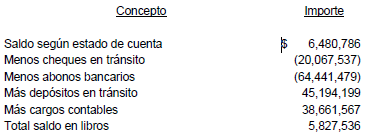 5) La cuenta no registró movimientos contables durante el ejercicio 2013 y no proporcionaron las conciliaciones bancarias, solo estados de cuenta de enero a agosto, por tal motivo, no se puede determinar si el saldo contable es correcto. 6) La cuenta no tuvo movimientos contables durante el ejercicio 2013 y no proporcionaron las conciliaciones bancarias, solo estado de cuenta de enero, por tal motivo, no se puede determinar si el saldo contable es correcto. 7) No se proporcionaron las conciliaciones bancarias, solo estados de cuenta de enero a diciembre de 2013, por lo anterior, no se puede determinar si el saldo contable es correcto. 8) Se presentaron las conciliaciones bancarias, sin embargo, la conciliación al 31 de diciembre de 2013 presenta partidas en tránsito que necesitan ser depuradas. 9) Se exhibieron las conciliaciones bancarias las cuales presentan un saldo razonable. 10) Las cuentas fueron confirmadas con saldo por el banco y no fueron identificadas en los registros contables.Además, se observa que las cuentas de la última columna fueron confirmadas por los bancos con saldo al 31 de diciembre de 2013, sin embargo no se registraron movimientos contables en el ejercicio y en algunas de ellas se consume dicho saldo por las comisiones bancarias. Esta situación representa riesgos en el manejo de los recursos municipales, debido a que las conciliaciones bancarias son el control más importante para la administración del efectivo, incumpliéndose con lo establecido en los artículos 136 y 137 de la Ley Orgánica de la Administración Pública Municipal del Estado de Nuevo León.Se solvento lo siguiente:1) Se analizó la aclaración y se examinó la documentación presentada por el Presidente Municipal, la cual consiste en copia fotostática certificada de conciliaciones bancarias de las cuentas 10301-0001-0012, 10301-0001-0025, 10301-0001-0029, 10301-0001-0030, 10301-0001-0033, 10301-0001-0034, 10301-0001-0042, 10301-0001-0044, 10301-0001-0046, 10301-0001-0052, 10301-0001-0053, 10301-0001-0054, 10301-0001-0057, 10301-0001-0059, 10301-0001-0060, 10301-0001-0068, 10301-0001-0070, 10301-0001-0071, 10301-0001-0072, 10301-0001-0073, 10301-0001-0075, 10301-0001-0077 y 10301-0001-0078 faltando por entregar las conciliaciones de las cuentas 10301-0001-0056, 10301-0001-0066, 10301-0001-0085 y 10304-0001-0002, además, se presentó oficio enviado por el Tesorero Municipal a la institución bancaria, en la cual le solicitan los estados correspondientes a las cuentas mencionadas y la contestación del banco en la cual se confirma que las cuentas que fueron canceladas, solventando parcialmente la observación normativa y se dará seguimiento en la auditoría del ejercicio 2014 a fin de validar su correcta depuración. 2) Se analizó la aclaración y se examinó la documentación presentada por el Presidente Municipal, la cual consiste en copia fotostática certificada de conciliaciones y estados de cuenta bancarios de las once cuentas relacionadas con este punto, solventando la observación de aspecto normativo. 3) Se analizó la aclaración y se examinó la documentación presentada por el Presidente Municipal, la cual consiste en copia fotostática certificada de conciliación y estado de cuenta bancario de la cuenta 10302-0001-0013 faltando por entregar la conciliación de la cuenta 10301-0001-0065, por lo que se solventa parcialmente la observación normativa y se dará seguimiento en la auditoría del ejercicio 2014 a fin de validar su correcta depuración. 4) Se analizó la aclaración presentada por el Presidente Municipal, la cual no solventa la observación de aspecto normativo, debido a que no se presentó evidencia documental que muestre las acciones para realizar la depuración de las partidas en tránsito de la cuenta corriente. 5) Se analizó la aclaración y se examinó la documentación presentada por el Presidente Municipal, la cual consiste en copia fotostática certificada del estado de cuenta bancario del mes de agosto de 2013 presentando saldo negativo, además se adjuntó oficio de la institución bancaria en la que se confirma la cancelación de la cuenta, por lo que no se solventa la observación de aspecto normativo, debido a que no se presentó la conciliación bancaria ni evidencia documental que muestre las acciones para realizar la depuración de la cuenta. 6) Se analizó la aclaración presentada por el Presidente Municipal, no solventando la observación de aspecto normativo, ya que no se presentó la conciliación bancaria correspondiente.7) Se analizó la aclaración presentada por el Presidente Municipal, que no solventa la observación de aspecto normativo, debido a que no se presentaron las conciliaciones bancarias correspondientes. 8) Se analizó la aclaración presentada por el Presidente Municipal, la cual no solventa la observación de aspecto normativo, ya que no se presentaron las conciliaciones bancarias correspondientes. 10) Se analizó la aclaración y se examinó la documentación presentada por el Presidente Municipal, la cual consiste en copia fotostática certificada de oficio enviado a la institución bancaria en el que le solicitan los estados de cuenta bancarios, además impresión de correo electrónico donde la institución solo confirma las fechas de apertura de las cuentas, no solventando la observación de aspecto económico debido a que las cuentas no fueron identificadas con la cuenta contable correspondiente, además no se presentaron las conciliaciones bancarias.Además, se analizó la aclaración presentada por el Presidente Municipal respecto del último párrafo de la observación, no solventando la observación, debido a que los argumentos manifestados no desvirtúan la observación de aspecto normativo.Acción emitidaPromoción de Fincamiento de Responsabilidad Administrativa.NORMATIVIDADPRESUPUESTO DE EGRESOS9. El presupuesto anual de egresos para el ejercicio fiscal 2013 que autorizó el R. Ayuntamiento en Sesión Ordinaria número 17 celebrada el 6 de diciembre de 2013 ascendió a $139,864,983 el cual comparado con lo real ejercido que fue por $148,909,183, se observa que este fue superior al monto presupuestado en la cantidad de $9,044,200, que representa el 6.5%, diferencia que no se solicitó al Ayuntamiento la modificación correspondiente para sufragar en el ejercicio este excedente, de conformidad con lo establecido en el artículo 133 de la Ley Orgánica de la Administración Pública Municipal del Estado de Nuevo León.Acción emitidaPromoción de Fincamiento de Responsabilidad Administrativa.ASUNTOS GENERALESOTROSSesiones de cabildo10. Durante el proceso de la auditoría se revisaron las once sesiones ordinarias de cabildo celebradas por el R. Ayuntamiento, observando que aproximadamente se efectuó en promedio una sesión por mes durante el ejercicio 2013, incumpliendo con lo establecido en el artículo 32 fracción I de la Ley Orgánica de la Administración Pública Municipal del Estado de Nuevo León.Acción emitidaPromoción de Fincamiento de Responsabilidad Administrativa.OBRA PÚBLICADESARROLLO URBANO Y ECOLOGÍAObras Públicas Directas11. No se localizaron ni fueron exhibidos durante la auditoría, los análisis de precios unitarios de los conceptos que integran el presupuesto elaborado por el ente público para la obra, que permitan verificar la aplicación de los costos actualizados de acuerdo con las condiciones que prevalecían en el momento de su elaboración, obligación establecida en el artículo 19, fracción XIII, de la LOPEMNL.Acción emitidaPromoción de Fincamiento de Responsabilidad Administrativa.12. No se localizó ni fue exhibida durante la auditoría, la garantía de cumplimiento del contrato equivalente al diez por ciento del monto contratado de $2,310,929, obligación establecida en el artículo 40, fracción II, párrafo segundo, de la LOPEMNL.Acción emitidaPromoción de Fincamiento de Responsabilidad Administrativa.Recomendaciones en Relación a la Gestión o Control Interno.13. No se localizó ni fue exhibida durante la auditoría, el acta de apertura de la propuesta técnica, obligación establecida en el artículo 53, de la LOPEMNL.Acción emitidaPromoción de Fincamiento de Responsabilidad Administrativa.14. No se localizaron ni fueron exhibidos durante la auditoría, los análisis de precios unitarios presentados por el licitante ganador, obligación establecida en el artículo 55, fracción III, de la LOPEMNL.Acción emitidaPromoción de Fincamiento de Responsabilidad Administrativa.15. No se localizó ni fue exhibido durante la auditoría, el dictamen que sirvió como fundamento para el fallo, obligación establecida en el artículo 58, párrafo segundo, de la LOPEMNL.Acción emitidaPromoción de Fincamiento de Responsabilidad Administrativa.16. No se localizó ni fue exhibida durante la auditoría, la garantía equivalente al diez por ciento del monto total ejercido de $2,870,000 a fin de asegurar que se responda por los defectos, vicios ocultos y cualquier otra obligación en los términos de la Ley, obligación establecida en el artículo 79, párrafo primero, de la LOPEMNL.Acción emitidaPromoción de Fincamiento de Responsabilidad Administrativa.Recomendaciones en Relación a la Gestión o Control Interno.17. No se localizó ni fue exhibida durante la auditoría, la documentación que permita verificar físicamente los conceptos pagados mediante las facturas números 1, 2, 3 y 4 normal, por un valor total de $2,870,000, obligación establecida en el artículo 70, párrafos primero y segundo, de la LOPEMN, de acuerdo con lo siguiente: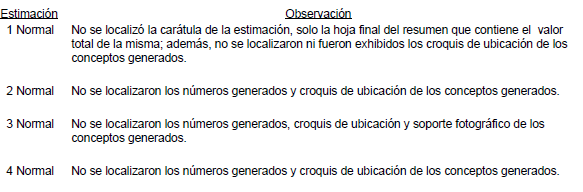 Acción emitidaPliego Presuntivos de Responsabilidades.Promoción de Fincamiento de Responsabilidad Administrativa.Recomendaciones en Relación a la Gestión o Control Interno.18. No se localizó ni fue exhibida durante la auditoría, la documentación que permita verificar que la obra fue programada e incluida en el presupuesto anual del ejercicio 2013, acorde con lo dispuesto en los artículos 18, fracción IV, 19 y 22, de la LOPEMNL.Acción emitidaPromoción de Fincamiento de Responsabilidad Administrativa.Recomendaciones en Relación a la Gestión o Control Interno.19. No se localizaron ni fueron exhibidos durante la auditoría, los análisis de precios unitarios de los conceptos que integran el presupuesto elaborado por el ente público para la obra, que permitan verificar la aplicación de los costos actualizados de acuerdo con las condiciones que prevalecían en el momento de su elaboración, obligación establecida en el artículo 19, fracción XIII, de la LOPEMNL.Acción emitidaPromoción de Fincamiento de Responsabilidad Administrativa.20. No se localizó ni fue exhibida durante la auditoría, la garantía de cumplimiento del contrato equivalente al diez por ciento del monto contratado de $1,351,148, obligación establecida en el artículo 40, fracción II, párrafo segundo, de la LOPEMNL.Acción emitidaPromoción de Fincamiento de Responsabilidad Administrativa.Recomendaciones en Relación a la Gestión o Control Interno.21. No se localizó ni fue exhibida durante la auditoría, la garantía del anticipo otorgado por un importe de $405,344, obligación establecida en el artículo 40, fracción III, de la LOPEMNL.Acción emitidaPromoción de Fincamiento de Responsabilidad Administrativa.Recomendaciones en Relación a la Gestión o Control Interno.22. En revisión del expediente se detectó que el concepto "3.1.- Colocación de estructura soporte de acero joist", se pagó por porcentaje de avance de obra, por cantidades de 0.30 y 0.70 de pieza, mediante las estimaciones números 1 y 2 normal, respectivamente, debiéndose pagar por unidad de concepto terminado, lo cual desvirtuó el tipo de contrato, incumpliendo con la obligación establecida en el artículo 48, fracción I, de la LOPEMNLAcción emitidaPromoción de Fincamiento de Responsabilidad Administrativa.23. No se localizó ni fue exhibida durante la auditoría, la garantía equivalente al diez por ciento del monto total ejercido de $1,678,743 a fin de asegurar que se responda por los defectos, vicios ocultos y cualquier otra obligación en los términos de la Ley, obligación establecida en el artículo 79, párrafo primero, de la LOPEMNL.Acción emitidaPromoción de Fincamiento de Responsabilidad Administrativa.Recomendaciones en Relación a la Gestión o Control Interno.24. No se localizaron ni fueron exhibidos durante la auditoría, los análisis de precios unitarios de los conceptos que integran el presupuesto elaborado por el ente público para la obra, que permitan verificar la aplicación de los costos actualizados de acuerdo con las condiciones que prevalecían en el momento de su elaboración, obligación establecida en el artículo 19, fracción XIII, de la LOPEMNL.Acción emitidaPromoción de Fincamiento de Responsabilidad Administrativa.FONDO DE INFRAESTRUCTURA SOCIAL MUNICIPALObras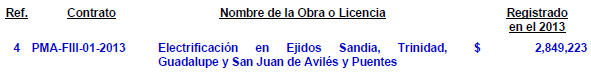 25. No se localizó ni fue exhibida durante la auditoría, la documentación que permita verificar que la obra fue programada e incluida en el presupuesto anual del ejercicio 2013, acorde con lo dispuesto en los artículos 18, fracción IV, 19 y 22, de la LOPEMNL.Acción emitidaPromoción de Fincamiento de Responsabilidad Administrativa.Recomendaciones en Relación a la Gestión o Control Interno.26. En revisión del expediente, se detectó que la obra se adjudicó mediante el procedimiento de invitación restringida a cuando menos cinco contratistas con un importe de $2,468,569.57, sin incluir el I.V.A., incumpliendo lo dispuesto en el artículo 11, párrafo primero, fracción II de la Ley de Egresos del Estado de Nuevo León para el año 2013, excediéndose por la cantidad de $375,695.71, debiéndose contratar mediante el procedimiento de licitación pública, incumpliendo la obligación establecida en el artículo 92, de la LOPEMNL.Acción emitidaPromoción de Fincamiento de Responsabilidad Administrativa.Recomendaciones en Relación a la Gestión o Control Interno.27. En revisión del expediente, se detectó que de los recursos ejercidos del Fondo de Infraestructura Social Municipal para esta obra, $1,110,961 fueron aplicados en las localidades que se mencionan en la tabla, para las cuales no se localizaron ni fueron exhibidos durante la auditoría, los estudios, encuestas entre los beneficiados de la obra, informes fotográficos u otros elementos que haya tenido en cuenta el ente público, para acreditar que el recurso federal transferido a través del Fondo aludido, fue aplicado en beneficio directo de la población que se encuentra en condiciones de rezago social y pobreza extrema, de conformidad con el artículo 33, párrafo primero, de la LCF. Cabe señalar que en la consulta efectuada por la Auditoría Superior a la información de índices de marginación del Consejo Nacional de Población (CONAPO) y del Consejo Nacional de Evaluación (CONEVAL), que constituyen fuentes oficiales de medición de la pobreza y el rezago social, las localidades que se mencionan a continuación, no se ubican en sector donde su población se encuentre en condiciones de rezago social y pobreza extrema, de acuerdo con lo siguiente: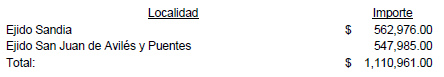 Acción emitidaPromoción de Fincamiento de Responsabilidad Administrativa.Informe a la Auditoría Superior de la Federación.Recomendaciones en Relación a la Gestión o Control Interno. 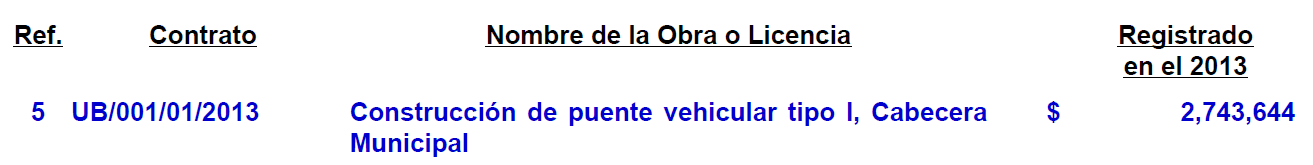 28. No se localizó ni fue exhibida durante la auditoría, la documentación que permita verificar que la obra fue programada e incluida en el presupuesto anual del ejercicio 2013, acorde con lo dispuesto en los artículos 18, fracción IV, 19 y 22, de la LOPEMNL.Acción emitidaPromoción de Fincamiento de Responsabilidad Administrativa.Recomendaciones en Relación a la Gestión o Control Interno. 29. No se localizaron ni fueron exhibidos durante la auditoría, los análisis de precios unitarios de los conceptos que integran el presupuesto elaborado por el ente público para la obra, que permitan verificar la aplicación de los costos actualizados de acuerdo con las condiciones que prevalecían en el momento de su elaboración, obligación establecida en el artículo 19, fracción XIII, de la LOPEMNL.Acción emitidaPromoción de Fincamiento de Responsabilidad Administrativa.30. No se localizó ni fue exhibido durante la auditoría, el convenio que difiera, sin modificar, el periodo de ejecución de los trabajos, debido a la entrega tardía del anticipo, con nuevo plazo del 23 de septiembre al 7 de diciembre de 2013, obligación establecida en el artículo 64, fracción I, de la LOPEMNL.Acción emitidaPromoción de Fincamiento de Responsabilidad Administrativa.31. En revisión del expediente, se detectó que de los recursos provenientes del Fondo de Infraestructura Social Municipal, se pagó para la obra en comento un importe $2,743,644, observando que no se localizaron ni fueron exhibidos durante la auditoría, los estudios, encuestas entre los beneficiados de la obra, informes fotográficos u otros elementos que haya tenido en cuenta el ente público, para acreditar que el recurso federal transferido a través del Fondo aludido, fue aplicado en beneficio directo de la población que se encuentra en condiciones de rezago social y pobreza extrema, de conformidad con el artículo 33, párrafo primero, de la LCF. Cabe señalar que en la consulta efectuada por la Auditoría Superior a la información de índices de marginación del Consejo Nacional de Población (CONAPO) y del Consejo Nacional de Evaluación (CONEVAL), que constituyen fuentes oficiales de medición de la pobreza y el rezago social, la zona en donde se realizó la obra, no se ubica en sector donde su población se encuentre en condiciones de rezago social y pobreza extrema.Acción emitidaPromoción de Fincamiento de Responsabilidad Administrativa.Informe a la Auditoría Superior de la Federación.Recomendaciones en Relación a la Gestión o Control Interno. 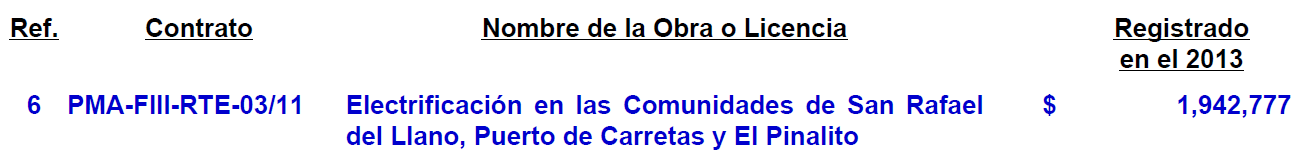 32. No se localizó ni fue exhibida durante la auditoría, la documentación que permita verificar que la obra fue programada e incluida en el presupuesto anual del ejercicio 2013, acorde con lo dispuesto en los artículos 18, fracción IV, 19 y 22, de la LOPEMNL.Acción emitidaPromoción de Fincamiento de Responsabilidad Administrativa.Recomendaciones en Relación a la Gestión o Control Interno. 33. No se localizaron ni fueron exhibidas durante la auditoría, los informes fotográficos que acrediten la procedencia del pago de las estimaciones 1 normal y finiquito, por valor de $1,047,212 y $443,286, respectivamente, obligación establecida en el artículo 70, párrafos primero y segundo, de la LOPEMNL.Acción emitidaPromoción de Fincamiento de Responsabilidad Administrativa.Recomendaciones en Relación a la Gestión o Control Interno. 34. En revisión del expediente, se detectó que de los recursos ejercidos del Fondo de Infraestructura Social Municipal para esta obra, $899,370 fueron aplicados a los trabajos realizados para el Ejido San Rafael del Llano, para el cual no se localizaron ni fueron exhibidos durante la auditoría, los estudios, encuestas entre los beneficiados de la obra, informes fotográficos u otros elementos que haya tenido en cuenta el ente público, para acreditar que el recurso federal transferido a través del Fondo aludido, fue aplicado en beneficio directo de la población que se encuentra en condiciones de rezago social y pobreza extrema, de conformidad con el artículo 33, párrafo primero, de la LCF. Cabe señalar que en la consulta efectuada por la Auditoría Superior a la información de índices de marginación del Consejo Nacional de Población (CONAPO) y del Consejo Nacional de Evaluación (CONEVAL), que constituyen fuentes oficiales de medición de la pobreza y el rezago social, el Ejido mencionado no se ubica en sector donde su población se encuentre en condiciones de rezago social y pobreza extrema.Acción emitidaPromoción de Fincamiento de Responsabilidad Administrativa.Informe a la Auditoría Superior de la Federación.Recomendaciones en Relación a la Gestión o Control Interno. 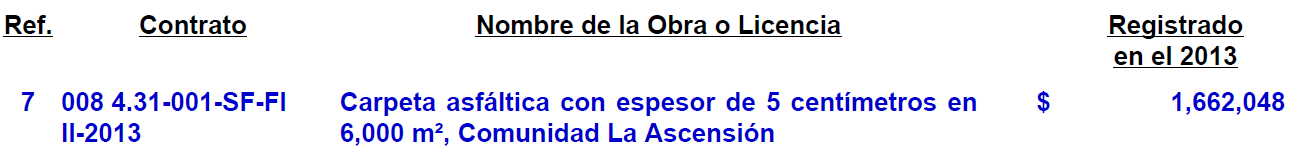 35. No se localizó ni fue exhibido durante la auditoría, el presupuesto elaborado por el ente público para la obra, ni los análisis de precios unitarios que permitan verificar la aplicación de los costos actualizados de acuerdo con las condiciones que prevalecían en el momento de su elaboración, obligación establecida en el artículo 19, fracción XIII, de la LOPEMNL.Acción emitidaPromoción de Fincamiento de Responsabilidad Administrativa.36. No se localizaron ni fueron exhibidos durante la auditoría, los croquis de ubicación que acrediten el pago de la cantidad total generada para el concepto "Carpeta asfáltica con asfalto AC-20 3/4 a finos de espesor de 0.06 m compactado" en la estimación número 1 normal, por un importe de $1,160,928, obligación establecida en el artículo 70, párrafos primero y segundo, de la LOPEMNL.Acción emitidaPromoción de Fincamiento de Responsabilidad Administrativa.Recomendaciones en Relación a la Gestión o Control Interno. 37. No se localizó ni fue exhibida durante la auditoría, la documentación que compruebe la identificación y certificación del laboratorio que llevó a cabo el control de calidad de los materiales previo a su aplicación, obligación establecida en el artículo 6, párrafo primero y segundo, de la LCRPENL y a la NTEPNL-03-C, Capítulo 01. Certificación de Laboratorios, de las NTEPNL.Acción emitidaPromoción de Fincamiento de Responsabilidad Administrativa.38. No se localizó ni fue exhibida durante la auditoría, la documentación que compruebe la identificación y certificación del Profesional Responsable que definió el diseño del pavimento, obligación establecida en el artículo 7, párrafo primero y segundo, de la LCRPENL y a la NTEPNL-03-C, Capítulo 02. Certificación Profesional Responsable, B. Campo de Aplicación, párrafo segundo, de las NTEPNL.Acción emitidaPromoción de Fincamiento de Responsabilidad Administrativa.39. No se localizó ni fue exhibida durante la auditoría, la documentación que compruebe la identificación y certificación del Profesional Responsable que autorizó el proyecto de pavimentación, obligación establecida en el artículo 7, párrafo primero y segundo, de la LCRPENL y a la NTEPNL-03-C, Capítulo 02. Certificación Profesional Responsable, B. Campo de Aplicación, párrafo tercero, de las NTEPNL.Acción emitidaPromoción de Fincamiento de Responsabilidad Administrativa.40. No se localizó ni fue exhibida durante la auditoría, la documentación que compruebe que el contratista presentó previamente a la firma del contrato, el nombre del Laboratorio Acreditado y del Profesional Responsable, que validaron técnicamente el cumplimiento de las disposiciones de esta Ley, obligación establecida en el artículo 7, párrafo cuarto, de la LCRPENL y a la NTEPNL-03-C, Capítulos 01. Certificación de laboratorios y 02. Certificación Profesional Responsable, de las NTEPNLAcción emitidaPromoción de Fincamiento de Responsabilidad Administrativa.41. No se localizó ni fue exhibida durante la auditoría, la documentación que compruebe que se contó con un Laboratorio Acreditado y un Profesional Responsable para la recepción de la obra, mismos que verificaron el cumplimiento de las disposiciones de la LCRPENL, obligación establecida en el artículo 8, de la LCRPENL y a la NTEPNL-03-C, Capítulos 01. Certificación de laboratorios y 02. Certificación Profesional Responsable, de las NTEPNL.Acción emitidaPromoción de Fincamiento de Responsabilidad Administrativa.42. No se localizó ni fue exhibida durante la auditoría, la sección de pavimento seleccionado a partir del catálogo de secciones de pavimento o en su caso, el diseño del pavimento, de acuerdo con las Normas Técnicas Estatales, obligación establecida en el artículo 20, párrafo primero, segundo de la LCRPENL, en relación con la NTEPNL-02-DP, Capítulos 1, inciso B y 2 inciso B, de las NTEPNL.Acción emitidaPromoción de Fincamiento de Responsabilidad Administrativa.43. No se localizaron ni fueron exhibidos durante la auditoría, los parámetros de los límites de fricción y textura permisibles para las vialidades urbanas, obligación establecida en el Capítulo Tercero, Textura y Acabados, Sección Primera, Características y Especificaciones de las Vialidades, de la LCRPENL.Acción emitidaPromoción de Fincamiento de Responsabilidad Administrativa.44. No se localizaron ni fueron exhibidas durante la auditoría, las especificaciones particulares de la calidad del material para la capa de carpeta con concreto asfáltico y riego de liga, obligación establecida en los artículos 70, párrafo quinto y 94, de la LCRPENL.Acción emitidaPromoción de Fincamiento de Responsabilidad Administrativa.45. No se localizaron ni fueron exhibidos durante la auditoría, los ensayos necesarios para el control de calidad del material previo a su colocación, de acuerdo con el método de control de calidad que fijen para la capa de carpeta con concreto asfáltico y riego de liga, obligación establecida en los artículos 74, párrafo primero y 95, párrafos primero y segundo, de la LCRPENL.Acción emitidaPromoción de Fincamiento de Responsabilidad Administrativa.46. No se localizaron ni fueron exhibidos durante la auditoría, los ensayos necesarios para el control de calidad del material durante su ejecución y recepción de los trabajos, de acuerdo con el método de control de calidad que fijen para la capa de carpeta con concreto asfáltico y riego de liga, obligación establecida en los artículos 74, párrafo segundo y 95, párrafos primero y segundo, en relación con los artículos 75, 76, 96 y 97, de la LCRPENL.Acción emitidaPromoción de Fincamiento de Responsabilidad Administrativa.47. No se localizó ni fue exhibido durante la auditoría, el estudio de evaluación que contenga la recopilación y análisis de datos para la rehabilitación del pavimento, obligación establecida en el artículo 102, inciso a, en relación con el artículo 103, de la LCRPENL.Acción emitidaPromoción de Fincamiento de Responsabilidad Administrativa.48. No se localizó ni fue exhibido durante la auditoría, el estudio de evaluación que contenga la evaluación del estado del pavimento y de su vida remanente para su rehabilitación, obligación establecida en el artículo 102, inciso b, en relación con los artículos 104, 105, 106, 107, 108 y 109, de la LCRPENL.Acción emitidaPromoción de Fincamiento de Responsabilidad Administrativa.49. No se localizó ni fue exhibido durante la auditoría, el estudio de evaluación que contenga el diagnóstico sobre el estado del pavimento para la rehabilitación del mismo, obligación establecida en el artículo 102, inciso c, en relación con el artículo 110, de la LCRPENL.Acción emitidaPromoción de Fincamiento de Responsabilidad Administrativa.50. No se localizó ni fue exhibido durante la auditoría el estudio de evaluación que contenga el análisis y selección del procedimiento más apropiado para determinar las alternativas de rehabilitación del pavimento, obligación establecida en el artículo 102, inciso d, en relación con el artículo 111, de la LCRPENL.Acción emitidaPromoción de Fincamiento de Responsabilidad Administrativa.51. No se localizó ni fue exhibido durante la auditoría el estudio de evaluación que contenga el proyecto de la solución elegida para la rehabilitación del pavimento, obligación establecida en el artículo 102, inciso e, en relación con los artículos 112, 113, 114 y 115, de la LCRPENL.Acción emitidaPromoción de Fincamiento de Responsabilidad Administrativa.52. En revisión del expediente, se detectó que de los recursos provenientes del Fondo de Infraestructura Social Municipal, se pagó para la obra en comento un importe $1,662,048, observando que no se localizaron ni fueron exhibidos durante la auditoría, los estudios, encuestas entre los beneficiados de la obra, informes fotográficos u otros elementos que haya tenido en cuenta el ente público, para acreditar que el recurso federal transferido a través del Fondo aludido, fue aplicado en beneficio directo de la población que se encuentra en condiciones de rezago social y pobreza extrema, de conformidad con el artículo 33, párrafo primero, de la LCF. Cabe señalar que en la consulta efectuada por la Auditoría Superior a la información de índices de marginación del Consejo Nacional de Población (CONAPO) y del Consejo Nacional de Evaluación (CONEVAL), que constituyen fuentes oficiales de medición de la pobreza y el rezago social, la zona en donde se realizó la obra, no se ubica en sector donde su población se encuentre en condiciones de rezago social y pobreza extrema. Acción emitidaPromoción de Fincamiento de Responsabilidad Administrativa.Informe a la Auditoría Superior de la Federación.Recomendaciones en Relación a la Gestión o Control Interno. 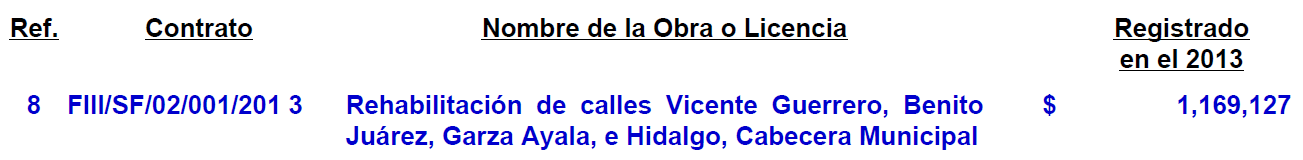 53. No se localizaron ni fueron exhibidos durante la auditoría, los análisis de precios unitarios de los conceptos que integran el presupuesto elaborado por el ente público para la obra, que permitan verificar la aplicación de los costos actualizados de acuerdo con las condiciones que prevalecían en el momento de su elaboración, obligación establecida en el artículo 19, fracción XIII, de la LOPEMNL.Acción emitidaPromoción de Fincamiento de Responsabilidad Administrativa.54. No se localizó ni fue exhibida durante la auditoría, la bitácora de obra, obligación establecida en el artículo 67, fracción I, de la LOPEMNL.Acción emitidaPromoción de Fincamiento de Responsabilidad Administrativa.Recomendaciones en Relación a la Gestión o Control Interno. 55. No se localizó ni fue exhibida durante la auditoría, la documentación que compruebe la identificación y certificación del laboratorio que llevó a cabo el control de calidad de los materiales previo a su aplicación, obligación establecida en el artículo 6, párrafo primero y segundo, de la LCRPENL y a la NTEPNL-03-C, Capítulo 01. Certificación de Laboratorios, de las NTEPNL.Acción emitidaPromoción de Fincamiento de Responsabilidad Administrativa.56. No se localizó ni fue exhibida durante la auditoría, la documentación que compruebe la identificación y certificación del Profesional Responsable que definió el diseño del pavimento, obligación establecida en el artículo 7, párrafo primero y segundo, de la LCRPENL y a la NTEPNL-03-C, Capítulo 02. Certificación Profesional Responsable, B. Campo de Aplicación, párrafo segundo, de las NTEPNL.Acción emitidaPromoción de Fincamiento de Responsabilidad Administrativa.57. No se localizó ni fue exhibida durante la auditoría, la documentación que compruebe la identificación y certificación del Profesional Responsable que autorizó el proyecto de pavimentación, obligación establecida en el artículo 7, párrafo primero y segundo, de la LCRPENL y a la NTEPNL-03-C, Capítulo 02. Certificación Profesional Responsable, B. Campo de Aplicación, párrafo tercero, de las NTEPNL.Acción emitidaPromoción de Fincamiento de Responsabilidad Administrativa.58. No se localizó ni fue exhibida durante la auditoría, la documentación que compruebe que el contratista presentó previamente a la firma del contrato, el nombre del Laboratorio Acreditado y del Profesional Responsable, que validaron técnicamente el cumplimiento de las disposiciones de esta Ley, obligación establecida en el artículo 7, párrafo cuarto, de la LCRPENL y a la NTEPNL-03-C, Capítulos 01. Certificación de laboratorios y 02. Certificación Profesional Responsable, de las NTEPNL.Acción emitidaPromoción de Fincamiento de Responsabilidad Administrativa.59. No se localizó ni fue exhibida durante la auditoría, la documentación que compruebe que se contó con un Laboratorio Acreditado y un Profesional Responsable para la recepción de la obra, mismos que verificaron el cumplimiento de las disposiciones de la LCRPENL, obligación establecida en el artículo 8, de la LCRPENL y a la NTEPNL-03-C, Capítulos 01. Certificación de laboratorios y 02. Certificación Profesional Responsable, de las NTEPNL.Acción emitidaPromoción de Fincamiento de Responsabilidad Administrativa.60. No se localizó ni fue exhibida durante la auditoría, la sección de pavimento seleccionado a partir del catálogo de secciones de pavimento o en su caso, el diseño del pavimento, de acuerdo con las Normas Técnicas Estatales, obligación establecida en el artículo 20, párrafo primero, segundo de la LCRPENL, en relación con la NTEPNL-02-DP, Capítulos 1, inciso B y 2 inciso B, de las NTEPNL.Acción emitidaPromoción de Fincamiento de Responsabilidad Administrativa.61. No se localizaron ni fueron exhibidos durante la auditoría, los parámetros de los límites de fricción y textura permisibles para las vialidades urbanas, obligación establecida en el Capítulo Tercero, Textura y Acabados, Sección Primera, Características y Especificaciones de las Vialidades, de la LCRPENL.Acción emitidaPromoción de Fincamiento de Responsabilidad Administrativa.62. No se localizaron ni fueron exhibidas durante la auditoría, las especificaciones particulares de la calidad del material para la capa de carpeta con concreto asfáltico y riego de liga, obligación establecida en los artículos 70, párrafo quinto y 94, de la LCRPENL.Acción emitidaPromoción de Fincamiento de Responsabilidad Administrativa.63. No se localizaron ni fueron exhibidos durante la auditoría, los ensayos necesarios para el control de calidad del material previo a su colocación, de acuerdo con el método de control de calidad que fijen para la capa de carpeta con concreto asfáltico y riego de liga, obligación establecida en los artículos 74, párrafo primero y 95, párrafos primero y segundo, de la LCRPENL.Acción emitidaPromoción de Fincamiento de Responsabilidad Administrativa.64. No se localizaron ni fueron exhibidos durante la auditoría, los ensayos necesarios para el control de calidad del material durante su ejecución y recepción de los trabajos, de acuerdo con el método de control de calidad que fijen para la capa de carpeta con concreto asfáltico y riego de liga, obligación establecida en los artículos 74, párrafo segundo y 95, párrafos primero y segundo, en relación con los artículos 75, 76, 96 y 97, de la LCRPENL.Acción emitidaPromoción de Fincamiento de Responsabilidad Administrativa.65. No se localizó ni fue exhibido durante la auditoría, el estudio de evaluación que contenga la recopilación y análisis de datos para la rehabilitación del pavimento, obligación establecida en el artículo 102, inciso a, en relación con el artículo 103, de la LCRPENL.Acción emitidaPromoción de Fincamiento de Responsabilidad Administrativa.66. No se localizó ni fue exhibido durante la auditoría, el estudio de evaluación que contenga la evaluación del estado del pavimento y de su vida remanente para su rehabilitación, obligación establecida en el artículo 102, inciso b, en relación con los artículos 104, 105, 106, 107, 108 y 109, de la LCRPENL.Acción emitidaPromoción de Fincamiento de Responsabilidad Administrativa.67. No se localizó ni fue exhibido durante la auditoría, el estudio de evaluación que contenga el diagnóstico sobre el estado del pavimento para la rehabilitación del mismo, obligación establecida en el artículo 102, inciso c, en relación con el artículo 110, de la LCRPENL.Acción emitidaPromoción de Fincamiento de Responsabilidad Administrativa.68. No se localizó ni fue exhibido durante la auditoría el estudio de evaluación que contenga el análisis y selección del procedimiento más apropiado para determinar las alternativas de rehabilitación del pavimento, obligación establecida en el artículo 102, inciso d, en relación con el artículo 111, de la LCRPENL.Acción emitidaPromoción de Fincamiento de Responsabilidad Administrativa.69. No se localizó ni fue exhibido durante la auditoría el estudio de evaluación que contenga el proyecto de la solución elegida para la rehabilitación del pavimento, obligación establecida en el artículo 102, inciso e, en relación con los artículos 112, 113, 114 y 115, de la LCRPENL.Acción emitidaPromoción de Fincamiento de Responsabilidad Administrativa.70. En revisión del expediente, se detectó que de los recursos provenientes del Fondo de Infraestructura Social Municipal, se pagó para la obra en comento un importe $1,169,127, observando que no se localizaron ni fueron exhibidos durante la auditoría, los estudios, encuestas entre los beneficiados de la obra, informes fotográficos u otros elementos que haya tenido en cuenta el ente público, para acreditar que el recurso federal transferido a través del Fondo aludido, fue aplicado en beneficio directo de la población que se encuentra en condiciones de rezago social y pobreza extrema, de conformidad con el artículo 33, párrafo primero, de la LCF. Cabe señalar que en la consulta efectuada por la Auditoría Superior a la información de índices de marginación del Consejo Nacional de Población (CONAPO) y del Consejo Nacional de Evaluación (CONEVAL), que constituyen fuentes oficiales de medición de la pobreza y el rezago social, la zona en donde se realizó la obra, no se ubica en sector donde su población se encuentre en condiciones de rezago social y pobreza extrema.Acción emitidaPromoción de Fincamiento de Responsabilidad Administrativa.Informe a la Auditoría Superior de la Federación.Recomendaciones en Relación a la Gestión o Control Interno. 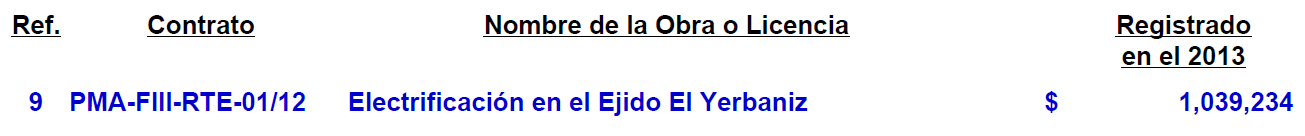 71. No se localizó ni fue exhibida durante la auditoría, la garantía equivalente al diez por ciento del monto total ejercido de $1,405,660 a fin de asegurar que se responda por los defectos, vicios ocultos y cualquier otra obligación en los términos de la Ley, obligación establecida en el artículo 79, párrafo primero, de la LOPEMNL.Acción emitidaPromoción de Fincamiento de Responsabilidad Administrativa.Recomendaciones en Relación a la Gestión o Control Interno. 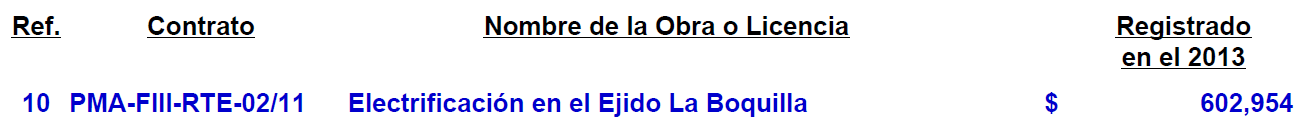 72. No se localizó ni fue exhibida durante la auditoría, la garantía equivalente al diez por ciento del monto total ejercido de $863,522 a fin de asegurar que se responda por los defectos, vicios ocultos y cualquier otra obligación en los términos de la Ley, obligación establecida en el artículo 79, párrafo primero, de la LOPEMNL.Acción emitidaPromoción de Fincamiento de Responsabilidad Administrativa.Recomendaciones en Relación a la Gestión o Control Interno. APLICACIÓN DE OTRAS APORTACIONESOtros Programas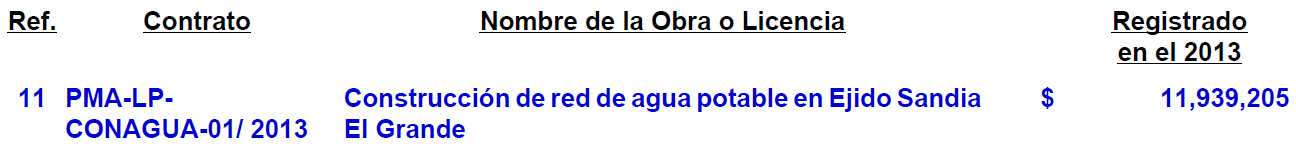 73. Personal adscrito a la Auditoría realizó inspección a la obra detectando que los conceptos contratados se encuentran ejecutados; sin embargo, la obra no se encuentran en operación, esto en razón de que no se han realizado las conexiones necesarias para la puesta en marcha del sistema de agua, observando que no consideraron las acciones necesarias que garantizaran la puesta en servicio de la obra, incumpliendo con la obligación establecida en el artículo 21, fracción III, de la LOPSRM.Acción emitidaPromoción de Fincamiento de Responsabilidad Administrativa.74. En la revisión del expediente, se detectó que los números generadores que soportan los conceptos que se mencionan en la tabla por un importe total de $192,923, son aprobados y autorizados por parte de la residencia del ente público, siendo que no indican los cálculos u operaciones aritméticas que determinaron los volúmenes de obra utilizados como base para su pago, incumpliendo con lo establecido en el artículo 53, párrafo primero, de la LOPSRM, en relación con el artículo 113, fracción IX, del RLOPSRM.Acción emitidaPromoción de Fincamiento de Responsabilidad Administrativa.75. No se localizó ni fue exhibido durante la auditoría, el finiquito de los trabajos, obligación establecida en el artículo 64, párrafo segundo, de la LOPSRM, en relación con el artículo 170, párrafo primero, del RLOPSRM.Acción emitidaPromoción de Fincamiento de Responsabilidad Administrativa.76. No se localizó ni fue exhibida durante la auditoría, el acta administrativa que da por extinguidos los derechos y obligaciones entre el ente público y contratista, obligación establecida en el artículo 64, párrafo cuarto, de la LOPSRM, en relación con los artículos 170, último párrafo y 172, párrafo primero, fracción V, del RLOPSRM.Acción emitidaPromoción de Fincamiento de Responsabilidad Administrativa.77. En revisión del expediente, se detectó que en la estimación número 1 normal, se pagó el concepto "10. Elaboración de plano de obra terminada impreso en papel bond en formato de 60 x 90 cm", por un importe de $14,251, no localizando ni siendo exhibido durante la auditoría, dicho documento.Acción emitidaPromoción de Fincamiento de Responsabilidad Administrativa.Promoción de Intervención de la Instancia de Control Competente.Recomendaciones en Relación a la Gestión o Control Interno.78. En revisión del expediente, se detectó que en la estimación número 3 normal, se pagó el concepto "50. Levantamiento topográfico y elaboración de planos de obra terminada, incluye: la integración de los datos de sondeos, levantamiento de los datos de campo, dibujos impresos en bond y en  archivo electrónico (Autocad)", por un importe de $36,460, no localizando ni siendo exhibidos durante la auditoría, dicho documento.Acción emitidaPromoción de Fincamiento de Responsabilidad Administrativa.Promoción de Intervención de la Instancia de Control Competente.Recomendaciones en Relación a la Gestión o Control Interno.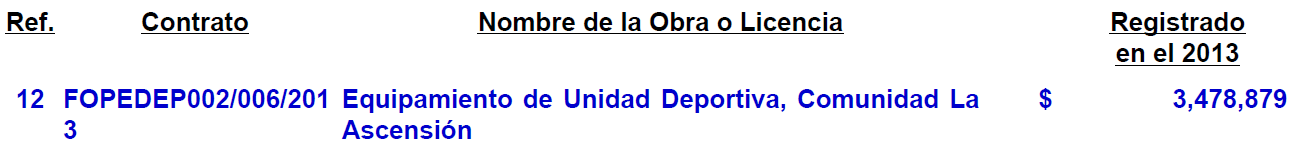 79. No se localizó ni fue exhibida durante la auditoría, la garantía del anticipo otorgado por un importe de $561,000, obligación establecida en el artículo 48, fracción I, de la LOPSRM.Acción emitidaPromoción de Fincamiento de Responsabilidad Administrativa.Recomendaciones en Relación a la Gestión o Control Interno.80. No se localizó ni fue exhibida durante la auditoría, la garantía de cumplimiento equivalente al diez por ciento del monto contratado de $3,498,006, obligación establecida en el artículo 48, fracción II, de la LOPSRM.Acción emitidaPromoción de Fincamiento de Responsabilidad Administrativa.Recomendaciones en Relación a la Gestión o Control Interno.81. No se localizó ni fue exhibida durante la auditoría, la documentación que permita verificar que el contratista comunicó al ente público la terminación de los trabajos, ni el acta de recepción de los mismos, obligación establecida en los artículos 64, párrafo primero, de la LOPSRM y 166, párrafo primero, del RLOPSRM.Acción emitidaPromoción de Fincamiento de Responsabilidad Administrativa.Recomendaciones en Relación a la Gestión o Control Interno.82. No se localizó ni fue exhibido durante la auditoría, el finiquito de los trabajos, obligación establecida en el artículo 64, párrafo segundo, de la LOPSRM, en relación con el artículo 170, párrafo primero, del RLOPSRM.Acción emitidaPromoción de Fincamiento de Responsabilidad Administrativa.83. No se localizó ni fue exhibida durante la auditoría, el acta administrativa que da por extinguidos los derechos y obligaciones entre el ente público y contratista, obligación establecida en el artículo 64, párrafo cuarto, de la LOPSRM, en relación con los artículos 170, último párrafo y 172, párrafo primero, fracción V, del RLOPSRM.Acción emitidaPromoción de Fincamiento de Responsabilidad Administrativa.84. No se localizó ni fue exhibida durante la auditoría, la garantía equivalente al diez por ciento del monto total ejercido o carta de crédito irrevocable o la aportación de recursos líquidos en fideicomisos por el equivalente al cinco por ciento del monto total ejercido de $3,568,348, según lo seleccionado por el contratista, a fin de asegurar que se responda por los defectos, vicios ocultos y cualquier otra obligación en los términos de la Ley, obligación establecida en el artículo 66, párrafo segundo, de la LOPSRM.Acción emitidaPromoción de Fincamiento de Responsabilidad Administrativa.Recomendaciones en Relación a la Gestión o Control Interno.85. No se localizaron ni fueron exhibidos durante la auditoría, los planos correspondientes a la construcción final de la obra, obligación establecida en el artículo 68, de la LOPSRM.Acción emitidaPromoción de Fincamiento de Responsabilidad Administrativa.86. No se localizó ni fue exhibida durante la auditoría, la constancia de visita de obra, obligación establecida en el artículo 38, párrafo primero, del RLOPSRM.Acción emitidaPromoción de Fincamiento de Responsabilidad Administrativa.87. No se localizó ni fue exhibida durante la auditoría, el currículum de los profesionales técnicos responsables, obligación establecida en el artículo 44, fracción III, del RLOPSRM.Acción emitidaPromoción de Fincamiento de Responsabilidad Administrativa.88. No se localizó ni fue exhibida durante la auditoría, la relación de obras ejecutadas y en proceso, obligación establecida en el artículo 44, fracción IV, del RLOPSRM.Acción emitidaPromoción de Fincamiento de Responsabilidad Administrativa.89. No se localizó ni fue exhibida durante la auditoría, la relación de maquinaria y equipo de construcción, obligación establecida en el artículo 44, fracción VII, del RLOPSRM.Acción emitidaPromoción de Fincamiento de Responsabilidad Administrativa.90. No se localizaron ni fueron exhibidos durante la auditoría, los análisis de precios unitarios de los conceptos que integran el presupuesto elaborado por el licitante ganador, obligación establecida en el artículo 45, inciso A, fracción I, del RLOPSRM.Acción emitidaPromoción de Fincamiento de Responsabilidad Administrativa.91. No se localizó ni fue exhibido durante la auditoría, el listado de materiales y equipos de instalación permanente; listado de personal obrero, técnico, administrativo y de servicios; y listado de maquinaria y equipo de construcción para la obra, obligación establecida en el artículo 45 A, fracción II, del RLOPSRM.Acción emitidaPromoción de Fincamiento de Responsabilidad Administrativa.92. No se localizó ni fue exhibido durante la auditoría, el análisis, cálculo e integración del factor de salario real, obligación establecida en el artículo 45 A, fracción III, del RLOPSRM.Acción emitidaPromoción de Fincamiento de Responsabilidad Administrativa.93. No se localizó ni fue exhibido durante la auditoría, el análisis, cálculo e integración de costos horarios de la maquinaria y equipo de construcción para la obra, obligación establecida en el artículo 45 A, fracción IV, del RLOPSRM.Acción emitidaPromoción de Fincamiento de Responsabilidad Administrativa.94. No se localizó ni fue exhibido durante la auditoría, los análisis, cálculo e integración de los costos indirectos para la obra, obligación establecida en el artículo 45 A, fracción V, del RLOPSRM.Acción emitidaPromoción de Fincamiento de Responsabilidad Administrativa.95. No se localizó ni fue exhibido durante la auditoría, los análisis, cálculo e integración del costo por financiamiento de la obra, obligación establecida en el artículo 45 A, fracción VI, del RLOPSRM.Acción emitidaPromoción de Fincamiento de Responsabilidad Administrativa.96. No se localizó ni fue exhibido durante la auditoría, la utilidad propuesta por el licitante para la obra, obligación establecida en el artículo 45 A, fracción VII, del RLOPSRM.Acción emitidaPromoción de Fincamiento de Responsabilidad Administrativa.97. No se localizó ni fue exhibido durante la auditoría, la relación y análisis de costos unitarios básicos de materiales, obligación establecida en el artículo 45 A, fracción VIII, del RLOPSRM.Acción emitidaPromoción de Fincamiento de Responsabilidad Administrativa.98. No se localizó ni fue exhibido durante la auditoría, el catálogo de conceptos, obligación establecida en el artículo 45 A, fracción IX, del RLOPSRM.Acción emitidaPromoción de Fincamiento de Responsabilidad Administrativa.99. No se localizó ni fue exhibido durante la auditoría, el programa de ejecución de los trabajos, obligación establecida en el artículo 45 A, fracción X, del RLOPSRM.Acción emitidaPromoción de Fincamiento de Responsabilidad Administrativa.100. No se localizó ni fue exhibido durante la auditoría, el programa de utilización de personal obrero; programa de utilización de maquinaria y equipo de construcción; programa de materiales y equipos de instalación permanente y programa de utilización del personal técnico, administrativo y de servicios, obligación establecida en el artículo 45 A, fracción XI, incisos a, b, c y d, del RLOPSRM.Acción emitidaPromoción de Fincamiento de Responsabilidad Administrativa.101. No se localizó ni fue exhibida durante la auditoría, la documentación (números generadores, croquis de ubicación, informes fotográficos u otros elementos que haya tenido en cuenta el ente público) que permita verificar físicamente la ejecución de los conceptos incluidos en la estimaciones número 1, 2, 3, 4 y 5 normal, por un importe total de $3,568,348, obligación establecida en el artículo 54, párrafo primero, de la LOPSRM, en relación con el artículo 132, fracciones I, III, IV y V, del RLOPSRM.Acción emitidaPromoción de Fincamiento de Responsabilidad Administrativa.Promoción de Intervención de la Instancia de Control Competente.Recomendaciones en Relación a la Gestión o Control Interno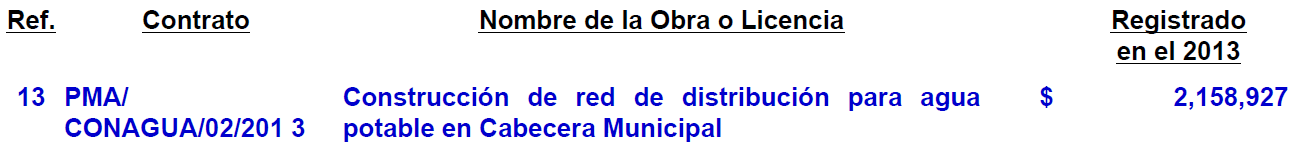 102. No se localizó ni fue exhibida durante la auditoría, la publicación del fallo en CompraNet, obligación establecida en el artículo 39 párrafo cuarto, de la LOPSRM.Acción emitidaPromoción de Fincamiento de Responsabilidad Administrativa.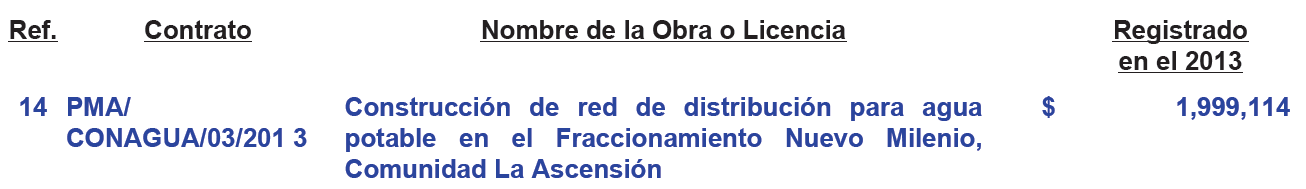 103. No se localizó ni fue exhibida durante la auditoría, la difusión del fallo a través de CompraNet, obligación establecida en el artículo 39 párrafo cuarto, de la LOPSRM.Acción emitidaPromoción de Fincamiento de Responsabilidad Administrativa.104. No se localizaron ni fueron exhibidos durante la auditoría, los números generadores de los conceptos "1.- Trazo y nivelación en líneas de agua potable y tomas domiciliaras" y "2.- Excavación por medios mecánicos en material tipo II." pagados mediante la estimación número 1 normal, por un valor total de $515,469, obligación establecida en el artículo 54, párrafo primero, de la LOPSRM, en relación con el artículo 132, fracciones I, III, IV y V, del RLOPSRM.Acción emitidaPromoción de Fincamiento de Responsabilidad Administrativa.Recomendaciones en Relación a la Gestión o Control Interno.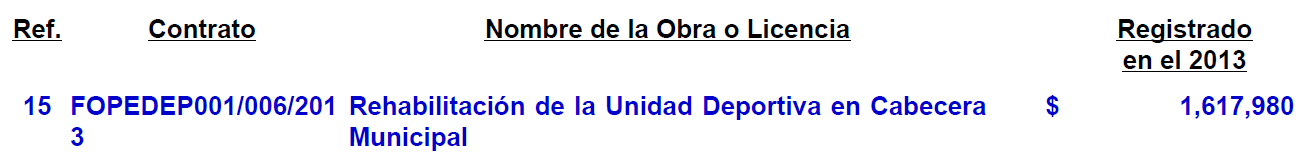 105. No se localizó ni fue exhibida durante la auditoría, la garantía del anticipo otorgado por un importe de $450,000, obligación establecida en el artículo 48, fracción I, de la LOPSRM.Acción emitidaPromoción de Fincamiento de Responsabilidad Administrativa.Recomendaciones en Relación a la Gestión o Control Interno.106. No se localizó ni fue exhibida durante la auditoría, la garantía de cumplimiento equivalente al diez por ciento del monto contratado de $1,500,000, obligación establecida en el artículo 48, fracción II, de la LOPSRM.Acción emitidaPromoción de Fincamiento de Responsabilidad Administrativa.Recomendaciones en Relación a la Gestión o Control Interno.107. No se localizaron ni fueron exhibidas durante la auditoría, las carátulas de estimación que acrediten la procedencia del pago de las estimaciones número 1, 2 y 3 normal por un importe total de $1,617,980, obligación establecida en el artículo 54, párrafo primero, de la LOPSRM, en relación con el artículo 132, fracciones I, III, IV y V, del RLOPSRM.Acción emitidaPromoción de Fincamiento de Responsabilidad Administrativa.Recomendaciones en Relación a la Gestión o Control Interno.108. No se localizó ni fue exhibida durante la auditoría, la documentación que permita verificar que el contratista comunicó al ente público la terminación de los trabajos, ni el acta de recepción de los mismos, obligación establecida en los artículos 64, párrafo primero, de la LOPSRM y 166, párrafo primero, del RLOPSRM.Acción emitidaPromoción de Fincamiento de Responsabilidad Administrativa.Recomendaciones en Relación a la Gestión o Control Interno.109. No se localizó ni fue exhibido durante la auditoría, el finiquito de los trabajos, obligación establecida en el artículo 64, párrafo segundo, de la LOPSRM, en relación con el artículo 170, párrafo primero, del RLOPSRM.Acción emitidaPromoción de Fincamiento de Responsabilidad Administrativa.110. No se localizó ni fue exhibida durante la auditoría, el acta administrativa que da por extinguidos los derechos y obligaciones entre el ente público y contratista, obligación establecida en el artículo 64, párrafo cuarto, de la LOPSRM, en relación con los artículos 170, último párrafo y 172, párrafo primero, fracción V, del RLOPSRM.Acción emitidaPromoción de Fincamiento de Responsabilidad Administrativa.111. No se localizó ni fue exhibida durante la auditoría, la garantía equivalente al diez por ciento del monto total ejercido o carta de crédito irrevocable o la aportación de recursos líquidos en fideicomisos por el equivalente al cinco por ciento del monto total ejercido de $1,617,980, según lo seleccionado por el contratista, a fin de asegurar que se responda por los defectos, vicios ocultos y cualquier otra obligación en los términos de la Ley, obligación establecida en el artículo 66, párrafo segundo, de la LOPSRM.Acción emitidaPromoción de Fincamiento de Responsabilidad Administrativa.Recomendaciones en Relación a la Gestión o Control Interno.112. No se localizaron ni fueron exhibidos durante la auditoría, los planos correspondientes a la construcción final de la obra, obligación establecida en el artículo 68, de la LOPSRM.Acción emitidaPromoción de Fincamiento de Responsabilidad Administrativa.113. No se localizó ni fue exhibida durante la auditoría, la constancia de visita de obra, obligación establecida en el artículo 38, párrafo primero, del RLOPSRM.Acción emitidaPromoción de Fincamiento de Responsabilidad Administrativa.114. No se localizó ni fue exhibida durante la auditoría, el currículum de los profesionales técnicos responsables, obligación establecida en el artículo 44, fracción III, del RLOPSRM.Acción emitidaPromoción de Fincamiento de Responsabilidad Administrativa.115. No se localizó ni fue exhibida durante la auditoría, la relación de obras ejecutadas y en proceso, obligación establecida en el artículo 44, fracción IV, del RLOPSRM.Acción emitidaPromoción de Fincamiento de Responsabilidad Administrativa.116. No se localizó ni fue exhibida durante la auditoría, la relación de maquinaria y equipo de construcción, obligación establecida en el artículo 44, fracción VII, del RLOPSRM.Acción emitidaPromoción de Fincamiento de Responsabilidad Administrativa.117. No se localizó ni fue exhibido durante la auditoría, el listado de materiales y equipos de instalación permanente; listado de personal obrero, técnico, administrativo y de servicios; y listado de maquinaria y equipo de construcción para la obra, obligación establecida en el artículo 45 A, fracción II, del RLOPSRM.Acción emitidaPromoción de Fincamiento de Responsabilidad Administrativa.118. No se localizó ni fue exhibido durante la auditoría, el análisis, cálculo e integración del factor de salario real, obligación establecida en el artículo 45 A, fracción III, del RLOPSRM.Acción emitidaPromoción de Fincamiento de Responsabilidad Administrativa.119. No se localizó ni fue exhibido durante la auditoría, el análisis, cálculo e integración de costos horarios de la maquinaria y equipo de construcción para la obra, obligación establecida en el artículo 45 A, fracción IV, del RLOPSRM.Acción emitidaPromoción de Fincamiento de Responsabilidad Administrativa.120. No se localizó ni fue exhibido durante la auditoría, los análisis, cálculo e integración de los costos indirectos para la obra, obligación establecida en el artículo 45 A, fracción V, del RLOPSRM.Acción emitidaPromoción de Fincamiento de Responsabilidad Administrativa.121. No se localizó ni fue exhibido durante la auditoría, los análisis, cálculo e integración del costo por financiamiento de la obra, obligación establecida en el artículo 45 A, fracción VI, del RLOPSRM.Acción emitidaPromoción de Fincamiento de Responsabilidad Administrativa.122. No se localizó ni fue exhibido durante la auditoría, la utilidad propuesta por el licitante para la obra, obligación establecida en el artículo 45 A, fracción VII, del RLOPSRM.Acción emitidaPromoción de Fincamiento de Responsabilidad Administrativa.123. No se localizó ni fue exhibido durante la auditoría, la relación y análisis de costos unitarios básicos de materiales, obligación establecida en el artículo 45 A, fracción VIII, del RLOPSRM.Acción emitidaPromoción de Fincamiento de Responsabilidad Administrativa.124. No se localizó ni fue exhibido durante la auditoría, el catálogo de conceptos, obligación establecida en el artículo 45 A, fracción IX, del RLOPSRM.Acción emitidaPromoción de Fincamiento de Responsabilidad Administrativa.125. No se localizó ni fue exhibido durante la auditoría, el programa de ejecución de los trabajos, obligación establecida en el artículo 45 A, fracción X, del RLOPSRM.Acción emitidaPromoción de Fincamiento de Responsabilidad Administrativa.126. No se localizó ni fue exhibido durante la auditoría, el programa de utilización de personal obrero; programa de utilización de maquinaria y equipo de construcción; programa de materiales y equipos de instalación permanente y programa de utilización del personal técnico, administrativo y de servicios, obligación establecida en el artículo 45 A, fracción XI, incisos a, b, c y d, del RLOPSRM.Acción emitidaPromoción de Fincamiento de Responsabilidad Administrativa.127. En revisión del expediente, se detectó que en la estimación final (3 normal finiquito), no se amortizó la totalidad del anticipo otorgado, esto en razón de que en la factura aludida, se debieron realizar deducciones por un importe de $214,022.16, correspondientes a la amortización y retención, por valor de $209,802 y $4,220.16 respectivamente, haciéndolas solo por $86,990.31, quedando un importe por amortizar de $127,031.85, obligación establecida en el artículo 143, fracción III, Inciso d, del RLOPSRM.Acción emitidaPromoción de Fincamiento de Responsabilidad Administrativa.Recomendaciones en Relación a la Gestión o Control Interno.PDZP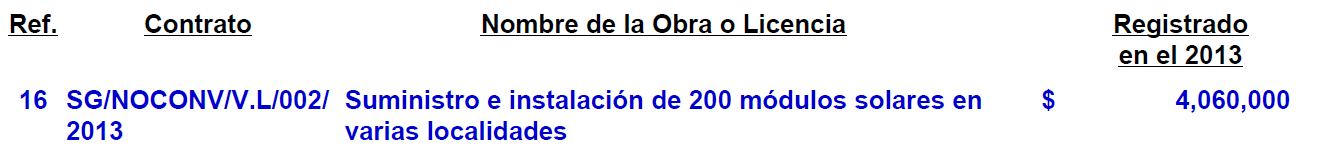 128. No se localizó ni fue exhibido durante la auditoría, el finiquito de los trabajos, obligación establecida en el artículo 64, párrafo segundo, de la LOPSRM, en relación con el artículo 170, párrafo primero, del RLOPSRM.Acción emitidaPromoción de Fincamiento de Responsabilidad Administrativa.129. No se localizó ni fue exhibida durante la auditoría, el acta administrativa que da por extinguidos los derechos y obligaciones entre el ente público y contratista, obligación establecida en el artículo 64, párrafo cuarto, de la LOPSRM, en relación con los artículos 170, último párrafo y 172, párrafo primero, fracción V, del RLOPSRM.Acción emitidaPromoción de Fincamiento de Responsabilidad Administrativa.130. No se localizó ni fue exhibida durante la auditoría, la bitácora de obra, obligación establecida en el artículo 122, párrafo primero, del RLOPSRM.Acción emitidaPromoción de Fincamiento de Responsabilidad Administrativa.Recomendaciones en Relación a la Gestión o Control Interno.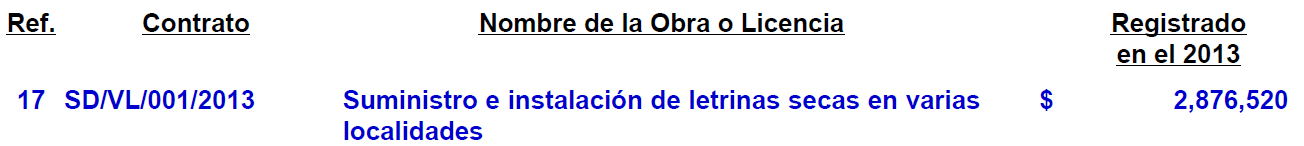 131. En la revisión del expediente se detectó que la obra se adjudicó tomando como referencia la normativa de la LOPEMNL, debiendo ser mediante la LOPSRM, esto en razón de que los recursos provienen del presupuesto Federal, en específico, del Ramo 20 "Desarrollo Social" Programa para el Desarrollo de las Zonas Prioritarias, incumpliendo con la obligación establecida en el artículo 4, párrafo tercero, de la LOPEMNL.Acción emitidaPromoción de Fincamiento de Responsabilidad Administrativa.Recomendaciones en Relación a la Gestión o Control Interno.132. No se localizó ni fue exhibida durante la auditoría, la documentación que permita verificar que la obra fue programada e incluida en el presupuesto anual del ejercicio 2013, acorde con lo dispuesto en los artículos 18, fracción IV, 19 y 22, de la LOPEMNL.Acción emitidaPromoción de Fincamiento de Responsabilidad Administrativa.Recomendaciones en Relación a la Gestión o Control Interno.133. No se localizaron ni fueron exhibidos durante la auditoría, los análisis de precios unitarios de los conceptos que integran el presupuesto elaborado por el ente público para la obra, que permitan verificar la aplicación de los costos actualizados de acuerdo con las condiciones que prevalecían en el momento de su elaboración, obligación establecida en el artículo 19, fracción XIII, de la LOPEMNL.Acción emitidaPromoción de Fincamiento de Responsabilidad Administrativa.134. No se localizaron ni fueron exhibidas durante la auditoría, las bases emitidas para la licitación, obligación establecida en el artículo 32, párrafo primero, de la LOPEMNL.Acción emitidaPromoción de Fincamiento de Responsabilidad Administrativa.135. No se localizó ni fue exhibida durante la auditoría, el acta de apertura de la propuesta técnica, obligación establecida en el artículo 53, de la LOPEMNL.Acción emitidaPromoción de Fincamiento de Responsabilidad Administrativa.136. No se localizó ni fue exhibida durante la auditoría, el acta de apertura de la propuesta económica, obligación establecida en el artículo 56, párrafo tercero, de la LOPEMNL.Acción emitidaPromoción de Fincamiento de Responsabilidad Administrativa.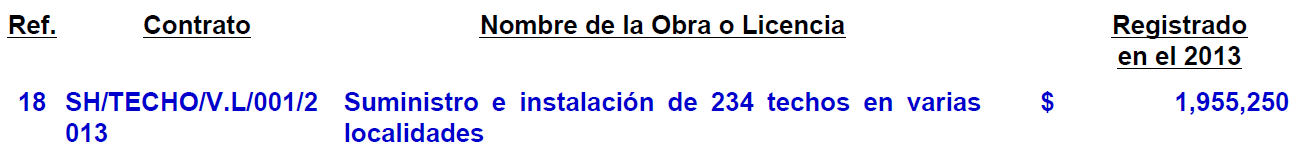 137. No se localizó ni fue exhibido durante la auditoría, el catálogo de conceptos, conteniendo descripción, unidades de medición, cantidades de trabajo, precios unitarios con número y letra e importes por partida, subpartida, concepto y del total de la proposición; y el proyecto, obligación establecida en el artículo 46, fracción V de la LOPSRM, en relación con el artículo 45 A, fracción IX, del RLOPSRM.Acción emitidaPromoción de Fincamiento de Responsabilidad Administrativa.138. No se localizó ni fue exhibido durante la auditoría, el finiquito de los trabajos, obligación establecida en el artículo 64, párrafo segundo, de la LOPSRM, en relación con el artículo 170, párrafo primero, del RLOPSRM.Acción emitidaPromoción de Fincamiento de Responsabilidad Administrativa.139. No se localizó ni fue exhibida durante la auditoría, el acta administrativa que da por extinguidos los derechos y obligaciones entre el ente público y contratista, obligación establecida en el artículo 64, párrafo cuarto, de la LOPSRM, en relación con los artículos 170, último párrafo y 172, párrafo primero, fracción V, del RLOPSRM.Acción emitidaPromoción de Fincamiento de Responsabilidad Administrativa.140. No se localizó ni fue exhibida durante la auditoría, la bitácora de obra, obligación establecida en el artículo 122, párrafo primero, del RLOPSRM.Acción emitidaPromoción de Fincamiento de Responsabilidad Administrativa.Recomendaciones en Relación a la Gestión o Control Interno.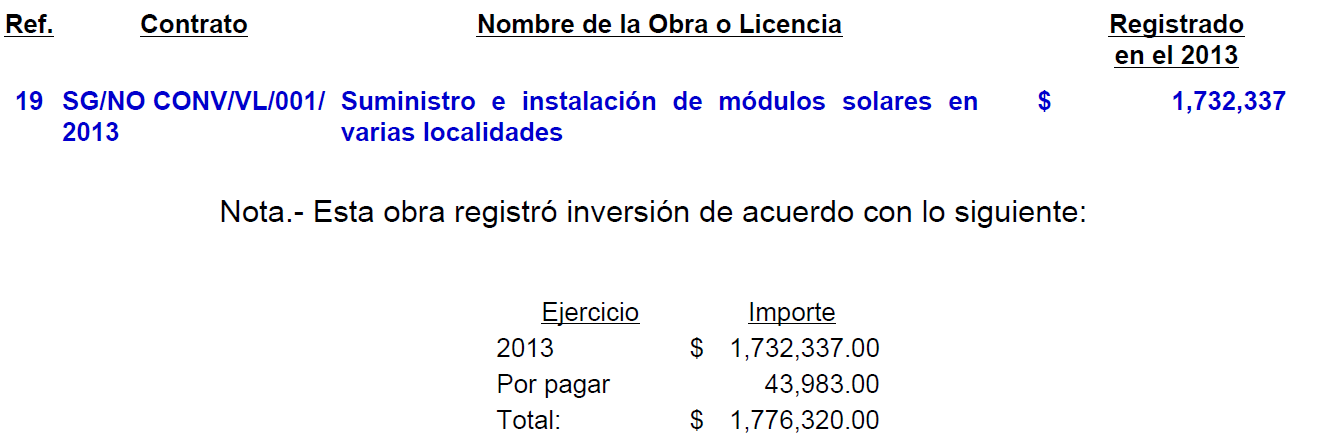 141. No se localizaron ni fueron exhibidos durante la auditoría, los números generadores e informes fotográficos que acrediten el pago de los conceptos incluidos en las estimaciones número 1 normal y finiquito, por un importe total de $1,776,320.00, obligación establecida en el artículo 54, párrafo primero, de la LOPSRM, en relación con el artículo 132, fracciones de la I a la V, del RLOPSRM.Acción emitidaPromoción de Fincamiento de Responsabilidad Administrativa.Recomendaciones en Relación a la Gestión o Control Interno.142. No se localizó ni fue exhibida durante la auditoría, la documentación que permita verificar que el contratista comunicó al ente público la terminación de los trabajos, ni el acta de recepción de los mismos, obligación establecida en los artículos 64, párrafo primero, de la LOPSRM y 166, párrafo primero, del RLOPSRM.Acción emitidaPromoción de Fincamiento de Responsabilidad Administrativa.Recomendaciones en Relación a la Gestión o Control Interno.143. No se localizó ni fue exhibido durante la auditoría, el finiquito de los trabajos, obligación establecida en el artículo 64, párrafo segundo, de la LOPSRM, en relación con el artículo 170, párrafo primero, del RLOPSRM.Acción emitidaPromoción de Fincamiento de Responsabilidad Administrativa.144. No se localizó ni fue exhibida durante la auditoría, el acta administrativa que da por extinguidos los derechos y obligaciones entre el ente público y contratista, obligación establecida en el artículo 64, párrafo cuarto, de la LOPSRM, en relación con los artículos 170, último párrafo y 172, párrafo primero, fracción V, del RLOPSRM.Acción emitidaPromoción de Fincamiento de Responsabilidad Administrativa.PROFISEGRESOSFONDO DE PAVIMENTACIÓN Y ESPACIOS DEPORTIVOS MUNICIPALES145. No se localizó ni fue exhibida durante el proceso de la auditoría evidencia documental que demuestre que el municipio enteró el 1 al millar del monto total de los recursos asignados a través del fondo, a el Órgano Técnico de Fiscalización de la Legislatura Estatal, por un total de $5,000, en contravención a lo establecido en el capítulo VI, numeral 20, de las Disposiciones para la aplicación de los recursos del Fondo de Pavimentación, Espacios Deportivos, Alumbrado Público y Rehabilitación de Infraestructura Educativa para Municipios y Demarcaciones Territoriales del Distrito Federal 2013, publicadas en el Diario Oficial de la Federación el 15 de febrero del 2013.Acción emitidaPromoción de Fincamiento de Responsabilidad Administrativa.146. No se localizó ni fue exhibida durante el proceso de la auditoría la evidencia documental que demuestre que el municipio realizó los pagos correspondientes de las retenciones del 5 al millar por un total de $24,895, sobre el importe total de las estimaciones pagadas, en contravención  a lo establecido en el capítulo VI, numeral 21, párrafo segundo, de las Disposiciones para la aplicación de los recursos del Fondo de Pavimentación, Espacios Deportivos, Alumbrado Público y Rehabilitación de Infraestructura Educativa para Municipios y Demarcaciones Territoriales del Distrito Federal 2013, publicadas en el Diario Oficial de la Federación el 15 de febrero del 2013.Acción emitidaPromoción de Fincamiento de Responsabilidad Administrativa.147. No se localizó ni fue exhibida durante el proceso de la auditoría evidencia documental que demuestre que el municipio promovió la publicación en su página de Internet, así como en otros medios accesibles al ciudadano las obras que cuenten con apoyos económicos o garantías otorgadas a través el Fondo, incluyendo los avances físicos y financieros, en contravención a lo establecido en el capítulo VI, numeral 29, de las Disposiciones para la aplicación de los recursos del Fondo de Pavimentación, Espacios Deportivos, Alumbrado Público y Rehabilitación de Infraestructura Educativa para Municipios y Demarcaciones Territoriales del Distrito Federal 2013, publicadas en el Diario Oficial de la Federación el 15 de febrero del 2013.Acción emitidaPromoción de Fincamiento de Responsabilidad Administrativa.148. No se localizó ni fue exhibida durante el proceso de la auditoría evidencia documental que demuestre que el municipio incluyó la leyenda: "Este programa es público, ajeno a cualquier partido político. Queda prohibido el uso para fines distintos a los establecidos en el programa", en la aplicación, erogación y publicidad de los recursos otorgados para las obras de pavimentación, espacios deportivos, alumbrado público y rehabilitación de infraestructura educativa, en contravención a lo establecido en el capítulo VI, numeral 31, de las Disposiciones para la aplicación de los recursos del Fondo de Pavimentación, Espacios Deportivos, Alumbrado Público y Rehabilitación de Infraestructura Educativa para Municipios y Demarcaciones Territoriales del Distrito Federal 2013, publicadas en el Diario Oficial de la Federación el 15 de febrero del 2013.Acción emitidaPromoción de Fincamiento de Responsabilidad Administrativa.149. No se localizó ni fue exhibida durante el proceso de la auditoría evidencia documental que demuestre que el municipio reintegró el saldo por concepto de rendimientos financieros del total del Fondo al 31 de diciembre de 2013 por un importe de $20,831, los cuales deberán de reintegrarse a la Tesorería de la Federación, atendiendo el procedimiento que le indique la Unidad de Política y Control Presupuestario UPCP, en contravención a lo establecido en el capítulo V, numerales 15 y 16, de las Disposiciones para la aplicación de los recursos del Fondo de Pavimentación, Espacios Deportivos, Alumbrado Público y Rehabilitación de Infraestructura Educativa para Municipios y Demarcaciones Territoriales del Distrito Federal 2013, publicadas en el Diario Oficial de la Federación el 15 de febrero del 2013.Acción emitidaPliego Presuntivos de Responsabilidades.QUINTO.- Con respecto al trámite y resultados obtenidos, derivados de las solicitudes formuladas por el Congreso del Estado, es de señalar que de conformidad con la solicitud contenida en el Acuerdo Legislativo número 247, tomado por el Pleno en la sesión del  17 de septiembre de 2013, publicado en el Periódico Oficial del Estado de fecha 25 de septiembre de 2013, remitido a la Auditoría Superior del Estado, en fecha 27 de septiembre de 2013 mediante el oficio número 323/2013, emitido por los CC. Presidenta y Secretario de la Comisión de Vigilancia del H. Congreso del Estado, en virtud del cual se instruye a este Órgano Superior de Fiscalización, para que en cumplimiento a lo preceptuado por la Ley de Fiscalización Superior del Estado de Nuevo León, verifique la aplicación por parte del ente fiscalizado, de la Ley General de Contabilidad Gubernamental (LGCG), así como las disposiciones normativas emitidas por el Consejo Nacional de Armonización Contable (CONAC), informándose los resultados de esta revisión en el apartado SEXTO.- En relación a la Cuenta Pública objeto de revisión, no se recibieron denuncias para la revisión de situaciones excepcionales, en los términos preceptuados en los artículos 136 último párrafo de la Constitución Política del Estado y 37 y 39 de la Ley de Fiscalización Superior del Estado de Nuevo León.SÉPTIMO.- En lo que respecta al apartado V del Informe que nos presenta la Auditoría Superior del Estado, denominado situación que guardan las observaciones, recomendaciones y acciones promovidas en relación a ejercicios anteriores, el Órgano Técnico Fiscalizador nos presenta los cuadros de observaciones realizadas, las correspondientes a los ejercicios 2011 y 2012, en el que se destaca que 5 Pliegos Presuntivos de Responsabilidades se encuentran en trámite.En relación con las recomendaciones, en virtud de que el Ente Público atendió extemporáneamente las recomendaciones que le fueran notificadas, la Auditoría Superior del Estado procedió a imponer en términos de lo dispuesto en el artículo 75 de la Ley de Fiscalización Superior del Estado de Nuevo León, la multa correspondiente.Una vez que hemos dado cuenta del contenido del Informe de Resultados y de los comentarios que al efecto realizó la Auditoría Superior del Estado, y de conformidad con lo previsto en el artículo 47 inciso c) del Reglamento para el Gobierno Interior del Congreso del Estado de Nuevo León, los integrantes de esta Comisión, a efecto de sustentar el resolutivo que se propone, nos permitimos consignar las siguientes:CONSIDERACIONES:PRIMERO: La Comisión Primera de Hacienda y Desarrollo Municipal, es competente para analizar el Informe del Resultado de mérito, de acuerdo con lo establecido en los numerales 70, fracción XVI, de la Ley Orgánica del Poder Legislativo del Estado de Nuevo León y 39, fracción XVI, del Reglamento para el Gobierno Interior del Congreso del Estado de Nuevo León. SEGUNDO: La Auditoría Superior del Estado cumplió en su revisión con lo previsto por los artículos 18, 19 y 20 de la Ley de Fiscalización Superior del Estado de Nuevo León.Constatamos que el Informe del Municipio en mención, contiene los comentarios generales que se estipulan en el artículo 49 y 50 de la Ley de Fiscalización Superior del Estado de Nuevo León respecto a los resultados de su gestión financiera, que se ajustaron a los criterios señalados en las Leyes, presupuestos y demás disposiciones aplicables, así como al cumplimiento de los objetivos generales y metas de los programas y subprogramas aprobados.TERCERO: En el informe del resultado emitido por la Auditoría Superior del Estado se destacan fallas administrativas y de control interno, las cuales se enumeran en el apartado IV del referido informe, respecto de  las cuales, la Auditoría, de conformidad con lo dispuesto en el artículo 46 de la Ley de Fiscalización Superior del Estado de Nuevo León, emitió y comunicó a la entidad revisada, las recomendaciones a efecto de que subsanaran las deficiencias que dieran lugar a las fallas en comento. Al respecto, el Órgano dará el seguimiento correspondiente a fin de verificar las acciones que el Organismo realice para corregir las deficiencias detectadas, sin que sea necesario que este Legislativo se manifieste sobre el particular.CUARTO: En relación a las observaciones señaladas dentro del apartado IV del Informe de Resultados, de las que la Auditoría Superior del Estado ofrece detalle en el referido informe; destacándose las observaciones no solventadas dentro del cuerpo del presente dictamen, respecto de las cuales el Órgano Técnico de Fiscalización dará el seguimiento correspondiente a fin de verificar las acciones que el Municipio realice para corregir las deficiencias detectadas tal y como lo comunicó en el informe de resultados, debiendo dar cuenta a este H. Congreso de las acciones iniciadas y los resultados de las mismas. QUINTO: Ahora bien, queda por resolver sobre la aprobación o rechazo de la cuenta que nos ocupa, a cuyo efecto debemos considerar, en su caso, si las irregularidades detectadas durante la revisión rompen con la razonabilidad que exige el manejo, custodia y aplicación de los ingresos, egresos, fondos y en general de los recursos públicos, así como el cumplimiento de los programas propios de la administración pública municipal.Dado lo anterior, es de estimarse que las observaciones contenidas en el informe de resultados en estudio, no son causa suficiente para considerar que la generalidad de la actuación del Ente revisado deba considerarse como deficiente y por lo mismo la entidad revisada no es acreedora a una manifestación de rechazo respecto a su Cuenta Pública para el ejercicio fiscal 2013 de parte de este Poder Legislativo, resultando, por consecuencia la decisión de aprobar dicha Cuenta Pública.	Por lo anteriormente expuesto es que sometemos a la consideración de esta Honorable Asamblea Legislativa el siguiente proyecto de:ACUERDOPRIMERO.- Se tiene por recibido y analizado en tiempo y forma el Informe del Resultado de la CUENTA PÚBLICA 2013, del Municipio de Aramberri, Nuevo León.SEGUNDO.- En cumplimiento de lo señalado en el artículo 63 fracción XIII, de la Constitución Política del Estado de Nuevo León, y demás disposiciones legales aplicables, SE APRUEBA la CUENTA PÚBLICA 2013 del Municipio de Aramberri, Nuevo León.TERCERO.- Se instruye a la Auditoria Superior del Estado para que en términos del párrafo segundo del artículo 52 de la Ley de Fiscalización Superior del Estado de Nuevo León EXPIDA EL FINIQUITO CORRESPONDIENTE, sin perjuicio de las acciones derivadas de la revisión y el seguimiento de las recomendaciones formuladas que proceda.CUARTO.- Remítase copia a la AUDITORÍA SUPERIOR DEL ESTADO DE NUEVO LEÓN y al Municipio de Aramberri, Nuevo León, para su conocimiento y efectos legales a que haya lugar.Monterrey, Nuevo León, a Marzo de 2017.COMISIÓN PRIMERA DE HACIENDA Y DESARROLLO MUNICIPALDIP. PRESIDENTEjuan francisco espinoza eguíaINGRESOSRealImporteImpuestos$531,247Derechos841,438Productos169,005Aprovechamientos81,246Participaciones67,409,394Fondo de Infraestructura Social Municipal21,257,047Fondo para el Fortalecimiento Municipal7,523,181Fondos Descentralizados3,518,953Otras Aportaciones34,908,954Financiamiento8,945,999Total$145,186,999EGRESOSRealImporteAdministración Pública$26,317,875Servicios Comunitarios2,130,785Desarrollo Social13,021,503Seguridad Pública y Tránsito856,633Mantenimiento y Conservación de Activos19,577,417Adquisiciones5,711,242Desarrollo Urbano y Ecología13,991,456Fondo de Infraestructura Social Municipal23,802,199Fondo para el Fortalecimiento Municipal7,847,031Obligaciones Financieras49,304Otros35,603,738Total$148,909,183FechaNo. de chequeFactura FechaFactura No.Descripción Ref.Importe04/04/2013115 586504/04/201351841$255,20004/04/2013115 586704/04/201351882177,480Total$432,680Ref.ContratoNombre de la Obra o LicenciaRegistrado en el 20131MANL02/006/2013Construcción de lienzo charro de Aramberri, Cabecera Municipal$ 2,859,371Ref.ContratoNombre de la Obra o LicenciaRegistrado en el 20132MANL02/007/2013Remodelación de cancha usos múltiples, Ejido Sandia$ 1,678,743Ref.ContratoNombre de la Obra o LicenciaRegistrado en el 20133PMA-PG- REMANENTE-0 1/13Rehabilitación de cancha deportiva, Comunidad La Ascensión$ 1,025,960DIP. VICEPRESIDENTE:DIP. SECRETARIO:JESÚS ÁNGEL NAVA RIVERAADRIÁN DE LA GARZA TIJERINADIP. VOCAL:DIP. VOCAL:ALHINNA BERENICE VARGAS GARCÍALILIANA TIJERINA CANTÚDIP. VOCAL:DIP. VOCAL:GUILLERMO ALFREDO RODRÍGUEZ PÁEZJOSÉ ARTURO SALINAS GARZADIP. VOCAL:DIP. VOCAL:ITZEL SOLEDAD CASTILLO ALMANZAMARÍA CONCEPCIÓN LANDA GARCÍA TÉLLEZDIP. VOCAL:DIP. VOCAL:SERGIO ARELLANO BALDERASMARCO ANTONIO MARTÍNEZ DÍAZ